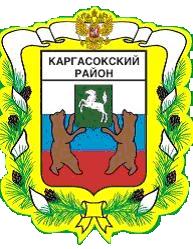 МУНИЦИПАЛЬНОЕ ОБРАЗОВАНИЕ «Каргасокский район»ТОМСКАЯ ОБЛАСТЬАДМИНИСТРАЦИЯ КАРГАСОКСКОГО РАЙОНАВ целях приведения объемов средств  районного бюджета в соответствие с выделенными ассигнованиями, в соответствии с подпунктом 2 пункта 3 постановления Администрации Каргасокского района от 20.01.2015 № 11 «Об утверждении Порядка принятия решений о разработке муниципальных программ муниципального образования «Каргасокский район», их формирования и реализации»Администрация Каргасокского района постановляет:Внести в постановление Администрации Каргасокского района от 28.08.2014 года № 193 «Об утверждении муниципальной программы «Устойчивое развитие сельских территорий Каргасокского района до 2020 года»  следующие изменения:В  муниципальной программе «Чистая вода Каргасокского района» на 2014-2017 годы», утвержденной указанным постановлением(далее – Программа):в паспорте Программы:Разделы «Показатели целей и задач Программы и их значения (с детализацией по годам реализации муниципальной программы)», «Объемы и источники финансирования (с детализацией по годам реализации Программы, тыс. рублей»  и «Основные направления расходования средств» изложить в следующей редакции:В разделе 4.Механизмы реализации и управления Программы, включая ресурсное обеспечение предпоследний абзац  изложить в следующей редакции:Объем ресурсного обеспечения реализации Программы по годам и источникам финансирования составит:                                                                                                              тыс. рублейПриложение 1 к Программе Показатели эффективности реализации Программы изложить в новой редакции согласно приложению 1 к настоящему постановлению. Приложение 2 к Программе Перечень  мероприятий Программы  изложить в новой редакции согласно приложению 2 к настоящему постановлению.Приложение 3 к Программе Перечень основных мероприятий Программы в разрезе объектов изложить в новой редакции согласно приложению 3 к настоящему постановлению.Приложение 4 к Программе Обеспечение Программы изложить в новой редакции согласно приложению 4 к настоящему постановлению.Настоящее постановление официально опубликовать в порядке, предусмотренном статьей 42 Устава муниципального образования «Каргасокский район», утвержденного решением Думы Каргасокского района от 17.04.2013 г. № 195 «О принятии Устава муниципального образования «Каргасокский район».Глава Каргасокского района                                                                                           А.П.АщеуловВ.В.Шевченко2-13-54УТВЕРЖДЕНЫпостановлением Администрации Каргасокского района от 30.12.2015 № 249Приложение 1 Приложение 1 к муниципальной программе «Устойчивое развитие сельских территорий Каргасокского района до 2020 года»ПОКАЗАТЕЛИ ЭФФЕКТИВНОСТИ РЕАЛИЗАЦИИ ПРОГРАММЫУТВЕРЖДЕНпостановлением Администрации Каргасокского района от 30.12.2015 № 249Приложение 2 Приложение 2к муниципальной программе «Устойчивое развитие сельских территорий Каргасокского района до 2020 года»ПЕРЕЧЕНЬ  МЕРОПРИЯТИЙ  ПРОГРАММЫ "УСТОЙЧИВОЕ РАЗВИТИЕ СЕЛЬСКИХ ТЕРРИТОРИЙ КАРГАСОКСКОГО РАЙОНА ДО 2020 ГОДА"УТВЕРЖДЕНОпостановлением Администрации Каргасокского района от 30.12.2015 № 249Приложение 3 Приложение 3к муниципальной программе «Устойчивое развитие сельских территорий Каргасокского района до 2020 года»ОБЕСПЕЧЕНИЕ ПРОГРАММЫПОСТАНОВЛЕНИЕПОСТАНОВЛЕНИЕПОСТАНОВЛЕНИЕПОСТАНОВЛЕНИЕ30.12.2015№ 249с. Каргасокс. Каргасокс. КаргасокО внесении изменений в постановление Администрации Каргасокского района от 28.08.2014 года № 193 «Об утверждении муниципальной программы «Устойчивое развитие сельских территорий Каргасокского района до 2020 года»  О внесении изменений в постановление Администрации Каргасокского района от 28.08.2014 года № 193 «Об утверждении муниципальной программы «Устойчивое развитие сельских территорий Каргасокского района до 2020 года»  Показатели целей и задач Программы и их значения (с детализацией по годам реализации муниципальной программы)Цель 1. Стимулирование инвестиционной активности  путем создания благоприятных инфраструктурных условий в сельской местности.Цель 1. Стимулирование инвестиционной активности  путем создания благоприятных инфраструктурных условий в сельской местности.Цель 1. Стимулирование инвестиционной активности  путем создания благоприятных инфраструктурных условий в сельской местности.Цель 1. Стимулирование инвестиционной активности  путем создания благоприятных инфраструктурных условий в сельской местности.Цель 1. Стимулирование инвестиционной активности  путем создания благоприятных инфраструктурных условий в сельской местности.Цель 1. Стимулирование инвестиционной активности  путем создания благоприятных инфраструктурных условий в сельской местности.Цель 1. Стимулирование инвестиционной активности  путем создания благоприятных инфраструктурных условий в сельской местности.Цель 1. Стимулирование инвестиционной активности  путем создания благоприятных инфраструктурных условий в сельской местности.Цель 1. Стимулирование инвестиционной активности  путем создания благоприятных инфраструктурных условий в сельской местности.Цель 1. Стимулирование инвестиционной активности  путем создания благоприятных инфраструктурных условий в сельской местности.Цель 1. Стимулирование инвестиционной активности  путем создания благоприятных инфраструктурных условий в сельской местности.Цель 1. Стимулирование инвестиционной активности  путем создания благоприятных инфраструктурных условий в сельской местности.Цель 1. Стимулирование инвестиционной активности  путем создания благоприятных инфраструктурных условий в сельской местности.Цель 1. Стимулирование инвестиционной активности  путем создания благоприятных инфраструктурных условий в сельской местности.Показатели целей и задач Программы и их значения (с детализацией по годам реализации муниципальной программы)Количество реализованных инвестиционных проектов, ед.Количество реализованных инвестиционных проектов, ед.Количество реализованных инвестиционных проектов, ед.00000000000Показатели целей и задач Программы и их значения (с детализацией по годам реализации муниципальной программы)Задача. Повышение уровня обустройства населенных пунктов, расположенных в сельской местности, объектами социальной и инженерной инфраструктуры.Задача. Повышение уровня обустройства населенных пунктов, расположенных в сельской местности, объектами социальной и инженерной инфраструктуры.Задача. Повышение уровня обустройства населенных пунктов, расположенных в сельской местности, объектами социальной и инженерной инфраструктуры.Задача. Повышение уровня обустройства населенных пунктов, расположенных в сельской местности, объектами социальной и инженерной инфраструктуры.Задача. Повышение уровня обустройства населенных пунктов, расположенных в сельской местности, объектами социальной и инженерной инфраструктуры.Задача. Повышение уровня обустройства населенных пунктов, расположенных в сельской местности, объектами социальной и инженерной инфраструктуры.Задача. Повышение уровня обустройства населенных пунктов, расположенных в сельской местности, объектами социальной и инженерной инфраструктуры.Задача. Повышение уровня обустройства населенных пунктов, расположенных в сельской местности, объектами социальной и инженерной инфраструктуры.Задача. Повышение уровня обустройства населенных пунктов, расположенных в сельской местности, объектами социальной и инженерной инфраструктуры.Задача. Повышение уровня обустройства населенных пунктов, расположенных в сельской местности, объектами социальной и инженерной инфраструктуры.Задача. Повышение уровня обустройства населенных пунктов, расположенных в сельской местности, объектами социальной и инженерной инфраструктуры.Задача. Повышение уровня обустройства населенных пунктов, расположенных в сельской местности, объектами социальной и инженерной инфраструктуры.Задача. Повышение уровня обустройства населенных пунктов, расположенных в сельской местности, объектами социальной и инженерной инфраструктуры.Задача. Повышение уровня обустройства населенных пунктов, расположенных в сельской местности, объектами социальной и инженерной инфраструктуры.Показатели целей и задач Программы и их значения (с детализацией по годам реализации муниципальной программы)Ввод в эксплуатацию водопроводов, кмВвод в эксплуатацию водопроводов, кмВвод в эксплуатацию водопроводов, км00000000000Показатели целей и задач Программы и их значения (с детализацией по годам реализации муниципальной программы)Ввод в действие станций водоподготовки, ед.Ввод в действие станций водоподготовки, ед.Ввод в действие станций водоподготовки, ед.00000000000Показатели целей и задач Программы и их значения (с детализацией по годам реализации муниципальной программы)Ввод в эксплуатацию распределительных газовых сетей, кмВвод в эксплуатацию распределительных газовых сетей, кмВвод в эксплуатацию распределительных газовых сетей, км00000000000Показатели целей и задач Программы и их значения (с детализацией по годам реализации муниципальной программы)Ввод в эксплуатацию объектов социальной инфраструктуры, ед.Ввод в эксплуатацию объектов социальной инфраструктуры, ед.Ввод в эксплуатацию объектов социальной инфраструктуры, ед.00000000000Показатели целей и задач Программы и их значения (с детализацией по годам реализации муниципальной программы)Количество реализованных проектов комплексного обустройства площадок под компактную жилищную застройку, ед.Количество реализованных проектов комплексного обустройства площадок под компактную жилищную застройку, ед.Количество реализованных проектов комплексного обустройства площадок под компактную жилищную застройку, ед.00000000000Показатели целей и задач Программы и их значения (с детализацией по годам реализации муниципальной программы)Цель 2. Повышение уровня и качества жизни сельского населения, в том числе молодых семей и молодых специалистов.Цель 2. Повышение уровня и качества жизни сельского населения, в том числе молодых семей и молодых специалистов.Цель 2. Повышение уровня и качества жизни сельского населения, в том числе молодых семей и молодых специалистов.Цель 2. Повышение уровня и качества жизни сельского населения, в том числе молодых семей и молодых специалистов.Цель 2. Повышение уровня и качества жизни сельского населения, в том числе молодых семей и молодых специалистов.Цель 2. Повышение уровня и качества жизни сельского населения, в том числе молодых семей и молодых специалистов.Цель 2. Повышение уровня и качества жизни сельского населения, в том числе молодых семей и молодых специалистов.Цель 2. Повышение уровня и качества жизни сельского населения, в том числе молодых семей и молодых специалистов.Цель 2. Повышение уровня и качества жизни сельского населения, в том числе молодых семей и молодых специалистов.Цель 2. Повышение уровня и качества жизни сельского населения, в том числе молодых семей и молодых специалистов.Цель 2. Повышение уровня и качества жизни сельского населения, в том числе молодых семей и молодых специалистов.Цель 2. Повышение уровня и качества жизни сельского населения, в том числе молодых семей и молодых специалистов.Цель 2. Повышение уровня и качества жизни сельского населения, в том числе молодых семей и молодых специалистов.Цель 2. Повышение уровня и качества жизни сельского населения, в том числе молодых семей и молодых специалистов.Показатели целей и задач Программы и их значения (с детализацией по годам реализации муниципальной программы)Ввод (приобретение) жилья  в рамках Программы,  кв.мВвод (приобретение) жилья  в рамках Программы,  кв.мВвод (приобретение) жилья  в рамках Программы,  кв.м68,768,768,768,70000000Показатели целей и задач Программы и их значения (с детализацией по годам реализации муниципальной программы)Задача.  Удовлетворение потребностей сельского населения, в том числе молодых семей и молодых специалистов в благоустроенном жильеЗадача.  Удовлетворение потребностей сельского населения, в том числе молодых семей и молодых специалистов в благоустроенном жильеЗадача.  Удовлетворение потребностей сельского населения, в том числе молодых семей и молодых специалистов в благоустроенном жильеЗадача.  Удовлетворение потребностей сельского населения, в том числе молодых семей и молодых специалистов в благоустроенном жильеЗадача.  Удовлетворение потребностей сельского населения, в том числе молодых семей и молодых специалистов в благоустроенном жильеЗадача.  Удовлетворение потребностей сельского населения, в том числе молодых семей и молодых специалистов в благоустроенном жильеЗадача.  Удовлетворение потребностей сельского населения, в том числе молодых семей и молодых специалистов в благоустроенном жильеЗадача.  Удовлетворение потребностей сельского населения, в том числе молодых семей и молодых специалистов в благоустроенном жильеЗадача.  Удовлетворение потребностей сельского населения, в том числе молодых семей и молодых специалистов в благоустроенном жильеЗадача.  Удовлетворение потребностей сельского населения, в том числе молодых семей и молодых специалистов в благоустроенном жильеЗадача.  Удовлетворение потребностей сельского населения, в том числе молодых семей и молодых специалистов в благоустроенном жильеЗадача.  Удовлетворение потребностей сельского населения, в том числе молодых семей и молодых специалистов в благоустроенном жильеЗадача.  Удовлетворение потребностей сельского населения, в том числе молодых семей и молодых специалистов в благоустроенном жильеЗадача.  Удовлетворение потребностей сельского населения, в том числе молодых семей и молодых специалистов в благоустроенном жильеПоказатели целей и задач Программы и их значения (с детализацией по годам реализации муниципальной программы)Число семей, улучшивших жилищные условия, в рамках Программы, ед.Число семей, улучшивших жилищные условия, в рамках Программы, ед.Число семей, улучшивших жилищные условия, в рамках Программы, ед.11110000000Объемы и источники финансирования (с детализацией по годам реализации Программы, тыс. рублейИсточникиВсего2015 год2015 год2016 год2016 год2017 год2017 год2018 год2018 год2019 год2019 год2020 год2020 годОбъемы и источники финансирования (с детализацией по годам реализации Программы, тыс. рублейФедераль-ный бюджет88,35288,35288,3520000000000Объемы и источники финансирования (с детализацией по годам реализации Программы, тыс. рублейОбластной бюджет165,290165,290165,2900000000000Объемы и источники финансирования (с детализацией по годам реализации Программы, тыс. рублейРайонныйбюджет200,000200,000200,0000000000000Объемы и источники финансирования (с детализацией по годам реализации Программы, тыс. рублейВнебюд-жетные источники946,358946,358946,3580000000000Объемы и источники финансирования (с детализацией по годам реализации Программы, тыс. рублейВсего по источникам1400,0001400,0001400,0000000000000Объемы и источники финансирования (с детализацией по годам реализации Программы, тыс. рублейОбъем финансирования подлежит корректировке исходя из возможностей бюджетов всех уровнейОбъем финансирования подлежит корректировке исходя из возможностей бюджетов всех уровнейОбъем финансирования подлежит корректировке исходя из возможностей бюджетов всех уровнейОбъем финансирования подлежит корректировке исходя из возможностей бюджетов всех уровнейОбъем финансирования подлежит корректировке исходя из возможностей бюджетов всех уровнейОбъем финансирования подлежит корректировке исходя из возможностей бюджетов всех уровнейОбъем финансирования подлежит корректировке исходя из возможностей бюджетов всех уровнейОбъем финансирования подлежит корректировке исходя из возможностей бюджетов всех уровнейОбъем финансирования подлежит корректировке исходя из возможностей бюджетов всех уровнейОбъем финансирования подлежит корректировке исходя из возможностей бюджетов всех уровнейОбъем финансирования подлежит корректировке исходя из возможностей бюджетов всех уровнейОбъем финансирования подлежит корректировке исходя из возможностей бюджетов всех уровнейОбъем финансирования подлежит корректировке исходя из возможностей бюджетов всех уровнейОбъем финансирования подлежит корректировке исходя из возможностей бюджетов всех уровнейОсновные направления расходования средств:ххххххххххххххНИОКР--------------инвестиции  1 400,0 тыс. рублей  1 400,0 тыс. рублей  1 400,0 тыс. рублей  1 400,0 тыс. рублей  1 400,0 тыс. рублей  1 400,0 тыс. рублей  1 400,0 тыс. рублей  1 400,0 тыс. рублей  1 400,0 тыс. рублей  1 400,0 тыс. рублей  1 400,0 тыс. рублей  1 400,0 тыс. рублей  1 400,0 тыс. рублей  1 400,0 тыс. рублейпрочие--------------ИсточникиВсего2015 год2016 год2017 год2018 год2019 год2020 годФедеральный бюджет88,35288,35200000Областной бюджет165,290165,29000000Районныйбюджет200,000200,00000000Внебюджетные источники946,358946,35800000Всего по источникам1 400,0001400,00000000Объем финансирования подлежит корректировке исходя из возможностей бюджетов всех уровней и с учетом фактического выполнения мероприятий Программы.Объем финансирования подлежит корректировке исходя из возможностей бюджетов всех уровней и с учетом фактического выполнения мероприятий Программы.Объем финансирования подлежит корректировке исходя из возможностей бюджетов всех уровней и с учетом фактического выполнения мероприятий Программы.Объем финансирования подлежит корректировке исходя из возможностей бюджетов всех уровней и с учетом фактического выполнения мероприятий Программы.Объем финансирования подлежит корректировке исходя из возможностей бюджетов всех уровней и с учетом фактического выполнения мероприятий Программы.Объем финансирования подлежит корректировке исходя из возможностей бюджетов всех уровней и с учетом фактического выполнения мероприятий Программы.Объем финансирования подлежит корректировке исходя из возможностей бюджетов всех уровней и с учетом фактического выполнения мероприятий Программы.Объем финансирования подлежит корректировке исходя из возможностей бюджетов всех уровней и с учетом фактического выполнения мероприятий Программы.Цели и задачи ПрограммыНаименование целевых показателейИсточник определения значения показателейФактическое значение показателей на момент разработки ПрограммыИзменение значений показателей по годам реализацииИзменение значений показателей по годам реализацииИзменение значений показателей по годам реализацииИзменение значений показателей по годам реализацииИзменение значений показателей по годам реализацииИзменение значений показателей по годам реализацииЦелевое значение показателей при окончании реализации ПрограммыЦели и задачи ПрограммыНаименование целевых показателейИсточник определения значения показателейФактическое значение показателей на момент разработки ПрограммыВесь период реализации ПрограммыВесь период реализации ПрограммыВесь период реализации ПрограммыВесь период реализации ПрограммыВесь период реализации ПрограммыВесь период реализации ПрограммыЦелевое значение показателей при окончании реализации ПрограммыЦели и задачи ПрограммыНаименование целевых показателейИсточник определения значения показателейФактическое значение показателей на момент разработки Программы2015год2016год2017год2018год2019год2020годЦелевое значение показателей при окончании реализации ПрограммыЦель 1. Стимулирование инвестиционной активности  путем создания благоприятных инфраструктурных условий в сельской местности.Количество реализованных инвестиционных проектов, ед.мониторинг--------Задача. Повышение уровня  обустройства населенных пунктов, расположенных в сельской местности, объектами социальной и инженерной инфраструктуры.Ввод в эксплуатацию водопроводов, кммониторинг--------Задача. Повышение уровня  обустройства населенных пунктов, расположенных в сельской местности, объектами социальной и инженерной инфраструктуры.Ввод в эксплуатацию станций водоподготовки, ед.мониторинг--------Задача. Повышение уровня  обустройства населенных пунктов, расположенных в сельской местности, объектами социальной и инженерной инфраструктуры.Ввод в эксплуатацию распределительных газовых сетей, кммониторинг--------Задача. Повышение уровня  обустройства населенных пунктов, расположенных в сельской местности, объектами социальной и инженерной инфраструктуры.Ввод в эксплуатацию объектов социальной инфраструктуры, ед.мониторинг--------Задача. Повышение уровня  обустройства населенных пунктов, расположенных в сельской местности, объектами социальной и инженерной инфраструктуры.Количество реализованных проектов комплексного обустройства площадок под компактную жилищную застройку, ед.мониторинг--------Цель 2. Повышение уровня и качества жизни сельского населения, в том числе молодых семей и молодых специалистовВвод (приобретение) жилья  в рамках Программы, кв.ммониторинг-68,7-----68,7Задача. Удовлетворение потребностей сельского населения, в том числе молодых семей и молодых специалистов в жилых помещенияхЧисло семей, улучшивших жилищные условия, в рамках Программы, ед.мониторинг-1-----1№Цель ПрограммыЗадача ПрограммыНаименование мероприятия, объектаНаименование мероприятия, объектаСрок испол-ненияОтветст-венные исполнителиПоказатели результата№Цель ПрограммыЗадача ПрограммыНаименование мероприятия, объектаНаименование мероприятия, объектаСрок испол-ненияОбъемы финан-сирования, тыс. рублейфедера-льныйбюджетобласт-нойбюджетрайонныйбюджетВнебюд-жетные средстваОтветст-венные исполнителиПоказатели результата1Цель1. Стимулирование инвестиционной активности  путем создания благоприятных инфраструктурных условий в сельской местностиЗадача.Повышение уровня комплексного обустройства населенных пунктов, расположенных в сельской местности, объектами социальной и инженерной инфраструктуры2015-2020000001Цель1. Стимулирование инвестиционной активности  путем создания благоприятных инфраструктурных условий в сельской местностиЗадача.Повышение уровня комплексного обустройства населенных пунктов, расположенных в сельской местности, объектами социальной и инженерной инфраструктуры2015000001Цель1. Стимулирование инвестиционной активности  путем создания благоприятных инфраструктурных условий в сельской местностиЗадача.Повышение уровня комплексного обустройства населенных пунктов, расположенных в сельской местности, объектами социальной и инженерной инфраструктуры2016000001Цель1. Стимулирование инвестиционной активности  путем создания благоприятных инфраструктурных условий в сельской местностиЗадача.Повышение уровня комплексного обустройства населенных пунктов, расположенных в сельской местности, объектами социальной и инженерной инфраструктуры2017000001Цель1. Стимулирование инвестиционной активности  путем создания благоприятных инфраструктурных условий в сельской местностиЗадача.Повышение уровня комплексного обустройства населенных пунктов, расположенных в сельской местности, объектами социальной и инженерной инфраструктуры2018000001Цель1. Стимулирование инвестиционной активности  путем создания благоприятных инфраструктурных условий в сельской местностиЗадача.Повышение уровня комплексного обустройства населенных пунктов, расположенных в сельской местности, объектами социальной и инженерной инфраструктуры2019000001Цель1. Стимулирование инвестиционной активности  путем создания благоприятных инфраструктурных условий в сельской местностиЗадача.Повышение уровня комплексного обустройства населенных пунктов, расположенных в сельской местности, объектами социальной и инженерной инфраструктуры2020000002Цель 2. Повышение уровня и качества жизни сельского населения, создание комфортных условий жизнедеятельности в сельской местностиЗадача. Удовлетворение потребностей сельского населения, в том числе молодых семей и молодых специалистов в жилых помещениях2015-2020000002Цель 2. Повышение уровня и качества жизни сельского населения, создание комфортных условий жизнедеятельности в сельской местностиЗадача. Удовлетворение потребностей сельского населения, в том числе молодых семей и молодых специалистов в жилых помещениях2015000002Цель 2. Повышение уровня и качества жизни сельского населения, создание комфортных условий жизнедеятельности в сельской местностиЗадача. Удовлетворение потребностей сельского населения, в том числе молодых семей и молодых специалистов в жилых помещениях2016000002Цель 2. Повышение уровня и качества жизни сельского населения, создание комфортных условий жизнедеятельности в сельской местностиЗадача. Удовлетворение потребностей сельского населения, в том числе молодых семей и молодых специалистов в жилых помещениях2017000002Цель 2. Повышение уровня и качества жизни сельского населения, создание комфортных условий жизнедеятельности в сельской местностиЗадача. Удовлетворение потребностей сельского населения, в том числе молодых семей и молодых специалистов в жилых помещениях2018000002Цель 2. Повышение уровня и качества жизни сельского населения, создание комфортных условий жизнедеятельности в сельской местностиЗадача. Удовлетворение потребностей сельского населения, в том числе молодых семей и молодых специалистов в жилых помещениях2019000002Цель 2. Повышение уровня и качества жизни сельского населения, создание комфортных условий жизнедеятельности в сельской местностиЗадача. Удовлетворение потребностей сельского населения, в том числе молодых семей и молодых специалистов в жилых помещениях2020000001.1.Развитие водоснабженияРазвитие водоснабженияРазвитие водоснабженияРазвитие водоснабженияРазвитие водоснабженияРазвитие водоснабженияРазвитие водоснабженияРазвитие водоснабженияРазвитие водоснабженияРазвитие водоснабжения2015-2020000002015000002016000002017000002018000002019000002020000001.1.1Строительство станции водоподготовки и водопроводных сетей в с.Средний Васюган Каргасокского района Томской области. Строительство станции водоподготовки и водопроводных сетей в с.Средний Васюган Каргасокского района Томской области. 2015-202000000МКУ «УЖКХ и КС», Администрация Каргасокского районаОбеспечение питьевой водой сельского населения в количестве 1466 чел.1.1.1Строительство станции водоподготовки и водопроводных сетей в с.Средний Васюган Каргасокского района Томской области. Строительство станции водоподготовки и водопроводных сетей в с.Средний Васюган Каргасокского района Томской области. 201500000МКУ «УЖКХ и КС», Администрация Каргасокского районаОбеспечение питьевой водой сельского населения в количестве 1466 чел.1.1.1Строительство станции водоподготовки и водопроводных сетей в с.Средний Васюган Каргасокского района Томской области. Строительство станции водоподготовки и водопроводных сетей в с.Средний Васюган Каргасокского района Томской области. 201600000МКУ «УЖКХ и КС», Администрация Каргасокского районаОбеспечение питьевой водой сельского населения в количестве 1466 чел.1.1.1Строительство станции водоподготовки и водопроводных сетей в с.Средний Васюган Каргасокского района Томской области. Строительство станции водоподготовки и водопроводных сетей в с.Средний Васюган Каргасокского района Томской области. 201700000МКУ «УЖКХ и КС», Администрация Каргасокского районаОбеспечение питьевой водой сельского населения в количестве 1466 чел.1.1.1Строительство станции водоподготовки и водопроводных сетей в с.Средний Васюган Каргасокского района Томской области. Строительство станции водоподготовки и водопроводных сетей в с.Средний Васюган Каргасокского района Томской области. 201800000МКУ «УЖКХ и КС», Администрация Каргасокского районаОбеспечение питьевой водой сельского населения в количестве 1466 чел.1.1.1Строительство станции водоподготовки и водопроводных сетей в с.Средний Васюган Каргасокского района Томской области. Строительство станции водоподготовки и водопроводных сетей в с.Средний Васюган Каргасокского района Томской области. 201900000МКУ «УЖКХ и КС», Администрация Каргасокского районаОбеспечение питьевой водой сельского населения в количестве 1466 чел.1.1.1Строительство станции водоподготовки и водопроводных сетей в с.Средний Васюган Каргасокского района Томской области. Строительство станции водоподготовки и водопроводных сетей в с.Средний Васюган Каргасокского района Томской области. 202000000МКУ «УЖКХ и КС», Администрация Каргасокского районаОбеспечение питьевой водой сельского населения в количестве 1466 чел.1.1.2Строительство станции водоподготовки и водопроводных сетей в с.Новоюгино Каргасокского района Томской области. Строительство станции водоподготовки и водопроводных сетей в с.Новоюгино Каргасокского района Томской области. 2015-202000000МКУ «УЖКХ и КС», Администрация Каргасокского районаОбеспечение питьевой водой сельского населения в количестве 503 чел.1.1.2Строительство станции водоподготовки и водопроводных сетей в с.Новоюгино Каргасокского района Томской области. Строительство станции водоподготовки и водопроводных сетей в с.Новоюгино Каргасокского района Томской области. 201500000МКУ «УЖКХ и КС», Администрация Каргасокского районаОбеспечение питьевой водой сельского населения в количестве 503 чел.1.1.2Строительство станции водоподготовки и водопроводных сетей в с.Новоюгино Каргасокского района Томской области. Строительство станции водоподготовки и водопроводных сетей в с.Новоюгино Каргасокского района Томской области. 201600000МКУ «УЖКХ и КС», Администрация Каргасокского районаОбеспечение питьевой водой сельского населения в количестве 503 чел.1.1.2Строительство станции водоподготовки и водопроводных сетей в с.Новоюгино Каргасокского района Томской области. Строительство станции водоподготовки и водопроводных сетей в с.Новоюгино Каргасокского района Томской области. 201700000МКУ «УЖКХ и КС», Администрация Каргасокского районаОбеспечение питьевой водой сельского населения в количестве 503 чел.1.1.2Строительство станции водоподготовки и водопроводных сетей в с.Новоюгино Каргасокского района Томской области. Строительство станции водоподготовки и водопроводных сетей в с.Новоюгино Каргасокского района Томской области. 201800000МКУ «УЖКХ и КС», Администрация Каргасокского районаОбеспечение питьевой водой сельского населения в количестве 503 чел.1.1.2Строительство станции водоподготовки и водопроводных сетей в с.Новоюгино Каргасокского района Томской области. Строительство станции водоподготовки и водопроводных сетей в с.Новоюгино Каргасокского района Томской области. 201900000МКУ «УЖКХ и КС», Администрация Каргасокского районаОбеспечение питьевой водой сельского населения в количестве 503 чел.1.1.2Строительство станции водоподготовки и водопроводных сетей в с.Новоюгино Каргасокского района Томской области. Строительство станции водоподготовки и водопроводных сетей в с.Новоюгино Каргасокского района Томской области. 202000000МКУ «УЖКХ и КС», Администрация Каргасокского районаОбеспечение питьевой водой сельского населения в количестве 503 чел.1.1.3Реконструкция сетей водоснабжения в с.Каргасок Томской областиРеконструкция сетей водоснабжения в с.Каргасок Томской области2015-202000000МКУ «УЖКХ и КС», Администрация Каргасокского районаРеконструкция сетей водоснабжения1.1.3Реконструкция сетей водоснабжения в с.Каргасок Томской областиРеконструкция сетей водоснабжения в с.Каргасок Томской области201500000МКУ «УЖКХ и КС», Администрация Каргасокского района7 км1.1.3Реконструкция сетей водоснабжения в с.Каргасок Томской областиРеконструкция сетей водоснабжения в с.Каргасок Томской области201600000МКУ «УЖКХ и КС», Администрация Каргасокского района8 км1.1.3Реконструкция сетей водоснабжения в с.Каргасок Томской областиРеконструкция сетей водоснабжения в с.Каргасок Томской области201700000МКУ «УЖКХ и КС», Администрация Каргасокского района4,08 км1.1.3Реконструкция сетей водоснабжения в с.Каргасок Томской областиРеконструкция сетей водоснабжения в с.Каргасок Томской области201800000МКУ «УЖКХ и КС», Администрация Каргасокского района1.1.3Реконструкция сетей водоснабжения в с.Каргасок Томской областиРеконструкция сетей водоснабжения в с.Каргасок Томской области201900000МКУ «УЖКХ и КС», Администрация Каргасокского района1.1.3Реконструкция сетей водоснабжения в с.Каргасок Томской областиРеконструкция сетей водоснабжения в с.Каргасок Томской области202000000МКУ «УЖКХ и КС», Администрация Каргасокского района1.1.4Строительство станции водоподготовки и водопроводных сетей в с.Сосновка Каргасокского района Томской области. Строительство станции водоподготовки и водопроводных сетей в с.Сосновка Каргасокского района Томской области. 2015-202000000МКУ «УЖКХ и КС», Администрация Каргасокского районаОбеспечение питьевой водой сельского населения в количестве 289 чел.1.1.4Строительство станции водоподготовки и водопроводных сетей в с.Сосновка Каргасокского района Томской области. Строительство станции водоподготовки и водопроводных сетей в с.Сосновка Каргасокского района Томской области. 201500000МКУ «УЖКХ и КС», Администрация Каргасокского районаОбеспечение питьевой водой сельского населения в количестве 289 чел.1.1.4Строительство станции водоподготовки и водопроводных сетей в с.Сосновка Каргасокского района Томской области. Строительство станции водоподготовки и водопроводных сетей в с.Сосновка Каргасокского района Томской области. 201600000МКУ «УЖКХ и КС», Администрация Каргасокского районаОбеспечение питьевой водой сельского населения в количестве 289 чел.1.1.4Строительство станции водоподготовки и водопроводных сетей в с.Сосновка Каргасокского района Томской области. Строительство станции водоподготовки и водопроводных сетей в с.Сосновка Каргасокского района Томской области. 201700000МКУ «УЖКХ и КС», Администрация Каргасокского районаОбеспечение питьевой водой сельского населения в количестве 289 чел.1.1.4Строительство станции водоподготовки и водопроводных сетей в с.Сосновка Каргасокского района Томской области. Строительство станции водоподготовки и водопроводных сетей в с.Сосновка Каргасокского района Томской области. 201800000МКУ «УЖКХ и КС», Администрация Каргасокского районаОбеспечение питьевой водой сельского населения в количестве 289 чел.1.1.4Строительство станции водоподготовки и водопроводных сетей в с.Сосновка Каргасокского района Томской области. Строительство станции водоподготовки и водопроводных сетей в с.Сосновка Каргасокского района Томской области. 201900000МКУ «УЖКХ и КС», Администрация Каргасокского районаОбеспечение питьевой водой сельского населения в количестве 289 чел.1.1.4Строительство станции водоподготовки и водопроводных сетей в с.Сосновка Каргасокского района Томской области. Строительство станции водоподготовки и водопроводных сетей в с.Сосновка Каргасокского района Томской области. 202000000МКУ «УЖКХ и КС», Администрация Каргасокского районаОбеспечение питьевой водой сельского населения в количестве 289 чел.1.1.5Строительство станции водоподготовки и водопроводных сетей в с.Тымск Каргасокского района Томской области. Строительство станции водоподготовки и водопроводных сетей в с.Тымск Каргасокского района Томской области. 2015-202000000МКУ «УЖКХ и КС», Администрация Каргасокского районаОбеспечение питьевой водой сельского населения в количестве 283 чел.1.1.5Строительство станции водоподготовки и водопроводных сетей в с.Тымск Каргасокского района Томской области. Строительство станции водоподготовки и водопроводных сетей в с.Тымск Каргасокского района Томской области. 201500000МКУ «УЖКХ и КС», Администрация Каргасокского районаОбеспечение питьевой водой сельского населения в количестве 283 чел.1.1.5Строительство станции водоподготовки и водопроводных сетей в с.Тымск Каргасокского района Томской области. Строительство станции водоподготовки и водопроводных сетей в с.Тымск Каргасокского района Томской области. 201600000МКУ «УЖКХ и КС», Администрация Каргасокского районаОбеспечение питьевой водой сельского населения в количестве 283 чел.1.1.5Строительство станции водоподготовки и водопроводных сетей в с.Тымск Каргасокского района Томской области. Строительство станции водоподготовки и водопроводных сетей в с.Тымск Каргасокского района Томской области. 201700000МКУ «УЖКХ и КС», Администрация Каргасокского районаОбеспечение питьевой водой сельского населения в количестве 283 чел.1.1.5Строительство станции водоподготовки и водопроводных сетей в с.Тымск Каргасокского района Томской области. Строительство станции водоподготовки и водопроводных сетей в с.Тымск Каргасокского района Томской области. 201800000МКУ «УЖКХ и КС», Администрация Каргасокского районаОбеспечение питьевой водой сельского населения в количестве 283 чел.1.1.5Строительство станции водоподготовки и водопроводных сетей в с.Тымск Каргасокского района Томской области. Строительство станции водоподготовки и водопроводных сетей в с.Тымск Каргасокского района Томской области. 201900000МКУ «УЖКХ и КС», Администрация Каргасокского районаОбеспечение питьевой водой сельского населения в количестве 283 чел.1.1.5Строительство станции водоподготовки и водопроводных сетей в с.Тымск Каргасокского района Томской области. Строительство станции водоподготовки и водопроводных сетей в с.Тымск Каргасокского района Томской области. 202000000МКУ «УЖКХ и КС», Администрация Каргасокского районаОбеспечение питьевой водой сельского населения в количестве 283 чел.1.1.6Строительство станции водоподготовки с артезианской скважиной и водопроводных сетей в с.Бондарка Каргасокского района Томской области. Строительство станции водоподготовки с артезианской скважиной и водопроводных сетей в с.Бондарка Каргасокского района Томской области. 2015-202000000МКУ «УЖКХ и КС», Администрация Каргасокского районаОбеспечение питьевой водой сельского населения в количестве 189 чел.1.1.6Строительство станции водоподготовки с артезианской скважиной и водопроводных сетей в с.Бондарка Каргасокского района Томской области. Строительство станции водоподготовки с артезианской скважиной и водопроводных сетей в с.Бондарка Каргасокского района Томской области. 201500000МКУ «УЖКХ и КС», Администрация Каргасокского районаОбеспечение питьевой водой сельского населения в количестве 189 чел.1.1.6Строительство станции водоподготовки с артезианской скважиной и водопроводных сетей в с.Бондарка Каргасокского района Томской области. Строительство станции водоподготовки с артезианской скважиной и водопроводных сетей в с.Бондарка Каргасокского района Томской области. 201600000МКУ «УЖКХ и КС», Администрация Каргасокского районаОбеспечение питьевой водой сельского населения в количестве 189 чел.1.1.6Строительство станции водоподготовки с артезианской скважиной и водопроводных сетей в с.Бондарка Каргасокского района Томской области. Строительство станции водоподготовки с артезианской скважиной и водопроводных сетей в с.Бондарка Каргасокского района Томской области. 201700000МКУ «УЖКХ и КС», Администрация Каргасокского районаОбеспечение питьевой водой сельского населения в количестве 189 чел.1.1.6Строительство станции водоподготовки с артезианской скважиной и водопроводных сетей в с.Бондарка Каргасокского района Томской области. Строительство станции водоподготовки с артезианской скважиной и водопроводных сетей в с.Бондарка Каргасокского района Томской области. 201800000МКУ «УЖКХ и КС», Администрация Каргасокского районаОбеспечение питьевой водой сельского населения в количестве 189 чел.1.1.6Строительство станции водоподготовки с артезианской скважиной и водопроводных сетей в с.Бондарка Каргасокского района Томской области. Строительство станции водоподготовки с артезианской скважиной и водопроводных сетей в с.Бондарка Каргасокского района Томской области. 201900000МКУ «УЖКХ и КС», Администрация Каргасокского районаОбеспечение питьевой водой сельского населения в количестве 189 чел.1.1.6Строительство станции водоподготовки с артезианской скважиной и водопроводных сетей в с.Бондарка Каргасокского района Томской области. Строительство станции водоподготовки с артезианской скважиной и водопроводных сетей в с.Бондарка Каргасокского района Томской области. 202000000МКУ «УЖКХ и КС», Администрация Каргасокского районаОбеспечение питьевой водой сельского населения в количестве 189 чел.1.1.7Строительство станции водоподготовки с артезианской скважиной и водопроводных сетей в с.Пятый км Каргасокского района Томской области.  Строительство станции водоподготовки с артезианской скважиной и водопроводных сетей в с.Пятый км Каргасокского района Томской области.  2015-202000000МКУ «УЖКХ и КС», Администрация Каргасокского районаОбеспечение питьевой водой сельского населения в количестве 270 чел.1.1.7Строительство станции водоподготовки с артезианской скважиной и водопроводных сетей в с.Пятый км Каргасокского района Томской области.  Строительство станции водоподготовки с артезианской скважиной и водопроводных сетей в с.Пятый км Каргасокского района Томской области.  201500000МКУ «УЖКХ и КС», Администрация Каргасокского районаОбеспечение питьевой водой сельского населения в количестве 270 чел.1.1.7Строительство станции водоподготовки с артезианской скважиной и водопроводных сетей в с.Пятый км Каргасокского района Томской области.  Строительство станции водоподготовки с артезианской скважиной и водопроводных сетей в с.Пятый км Каргасокского района Томской области.  201600000МКУ «УЖКХ и КС», Администрация Каргасокского районаОбеспечение питьевой водой сельского населения в количестве 270 чел.1.1.7Строительство станции водоподготовки с артезианской скважиной и водопроводных сетей в с.Пятый км Каргасокского района Томской области.  Строительство станции водоподготовки с артезианской скважиной и водопроводных сетей в с.Пятый км Каргасокского района Томской области.  201700000МКУ «УЖКХ и КС», Администрация Каргасокского районаОбеспечение питьевой водой сельского населения в количестве 270 чел.1.1.7Строительство станции водоподготовки с артезианской скважиной и водопроводных сетей в с.Пятый км Каргасокского района Томской области.  Строительство станции водоподготовки с артезианской скважиной и водопроводных сетей в с.Пятый км Каргасокского района Томской области.  201800000МКУ «УЖКХ и КС», Администрация Каргасокского районаОбеспечение питьевой водой сельского населения в количестве 270 чел.1.1.7Строительство станции водоподготовки с артезианской скважиной и водопроводных сетей в с.Пятый км Каргасокского района Томской области.  Строительство станции водоподготовки с артезианской скважиной и водопроводных сетей в с.Пятый км Каргасокского района Томской области.  201900000МКУ «УЖКХ и КС», Администрация Каргасокского районаОбеспечение питьевой водой сельского населения в количестве 270 чел.1.1.7Строительство станции водоподготовки с артезианской скважиной и водопроводных сетей в с.Пятый км Каргасокского района Томской области.  Строительство станции водоподготовки с артезианской скважиной и водопроводных сетей в с.Пятый км Каргасокского района Томской области.  202000000МКУ «УЖКХ и КС», Администрация Каргасокского районаОбеспечение питьевой водой сельского населения в количестве 270 чел.1.2.Развитие газификацииРазвитие газификацииРазвитие газификацииРазвитие газификацииРазвитие газификацииРазвитие газификацииРазвитие газификацииРазвитие газификацииРазвитие газификацииРазвитие газификации2015-2020000002015000002016000002017000002018000002019000002020000001.2.1Строительство сетей газоснабжения:Микрорайон в границах  ул.Пушкина –ул.Лесная-пер.Производственный –ул.КрасноармейскаяСтроительство сетей газоснабжения:Микрорайон в границах  ул.Пушкина –ул.Лесная-пер.Производственный –ул.Красноармейская2015-202000000МКУ «УЖКХ и КС»Количество домовла-дений, получив-ших возмож-ность доступа к сети газоснаб-жения, 318 ед.1.2.1Строительство сетей газоснабжения:Микрорайон в границах  ул.Пушкина –ул.Лесная-пер.Производственный –ул.КрасноармейскаяСтроительство сетей газоснабжения:Микрорайон в границах  ул.Пушкина –ул.Лесная-пер.Производственный –ул.Красноармейская201500000МКУ «УЖКХ и КС»Количество домовла-дений, получив-ших возмож-ность доступа к сети газоснаб-жения, 318 ед.1.2.1Строительство сетей газоснабжения:Микрорайон в границах  ул.Пушкина –ул.Лесная-пер.Производственный –ул.КрасноармейскаяСтроительство сетей газоснабжения:Микрорайон в границах  ул.Пушкина –ул.Лесная-пер.Производственный –ул.Красноармейская201600000МКУ «УЖКХ и КС»Количество домовла-дений, получив-ших возмож-ность доступа к сети газоснаб-жения, 318 ед.1.2.1Строительство сетей газоснабжения:Микрорайон в границах  ул.Пушкина –ул.Лесная-пер.Производственный –ул.КрасноармейскаяСтроительство сетей газоснабжения:Микрорайон в границах  ул.Пушкина –ул.Лесная-пер.Производственный –ул.Красноармейская201700000МКУ «УЖКХ и КС»Количество домовла-дений, получив-ших возмож-ность доступа к сети газоснаб-жения, 318 ед.1.2.1Строительство сетей газоснабжения:Микрорайон в границах  ул.Пушкина –ул.Лесная-пер.Производственный –ул.КрасноармейскаяСтроительство сетей газоснабжения:Микрорайон в границах  ул.Пушкина –ул.Лесная-пер.Производственный –ул.Красноармейская201800000МКУ «УЖКХ и КС»Количество домовла-дений, получив-ших возмож-ность доступа к сети газоснаб-жения, 318 ед.1.2.1Строительство сетей газоснабжения:Микрорайон в границах  ул.Пушкина –ул.Лесная-пер.Производственный –ул.КрасноармейскаяСтроительство сетей газоснабжения:Микрорайон в границах  ул.Пушкина –ул.Лесная-пер.Производственный –ул.Красноармейская201900000МКУ «УЖКХ и КС»Количество домовла-дений, получив-ших возмож-ность доступа к сети газоснаб-жения, 318 ед.1.2.1Строительство сетей газоснабжения:Микрорайон в границах  ул.Пушкина –ул.Лесная-пер.Производственный –ул.КрасноармейскаяСтроительство сетей газоснабжения:Микрорайон в границах  ул.Пушкина –ул.Лесная-пер.Производственный –ул.Красноармейская202000000МКУ «УЖКХ и КС»Количество домовла-дений, получив-ших возмож-ность доступа к сети газоснаб-жения, 318 ед.1.2.2Строительство сетей газоснабжения: Микрорайон ЦРБСтроительство сетей газоснабжения: Микрорайон ЦРБ2015-202000000МКУ «УЖКХ и КС»Количество домовла-дений, получив-ших возмож-ность доступа к сети газоснаб-жения, 440 ед.1.2.2Строительство сетей газоснабжения: Микрорайон ЦРБСтроительство сетей газоснабжения: Микрорайон ЦРБ201500000МКУ «УЖКХ и КС»Количество домовла-дений, получив-ших возмож-ность доступа к сети газоснаб-жения, 440 ед.1.2.2Строительство сетей газоснабжения: Микрорайон ЦРБСтроительство сетей газоснабжения: Микрорайон ЦРБ201600000МКУ «УЖКХ и КС»Количество домовла-дений, получив-ших возмож-ность доступа к сети газоснаб-жения, 440 ед.1.2.2Строительство сетей газоснабжения: Микрорайон ЦРБСтроительство сетей газоснабжения: Микрорайон ЦРБ201700000МКУ «УЖКХ и КС»Количество домовла-дений, получив-ших возмож-ность доступа к сети газоснаб-жения, 440 ед.1.2.2Строительство сетей газоснабжения: Микрорайон ЦРБСтроительство сетей газоснабжения: Микрорайон ЦРБ201800000МКУ «УЖКХ и КС»Количество домовла-дений, получив-ших возмож-ность доступа к сети газоснаб-жения, 440 ед.1.2.2Строительство сетей газоснабжения: Микрорайон ЦРБСтроительство сетей газоснабжения: Микрорайон ЦРБ201900000МКУ «УЖКХ и КС»Количество домовла-дений, получив-ших возмож-ность доступа к сети газоснаб-жения, 440 ед.1.2.2Строительство сетей газоснабжения: Микрорайон ЦРБСтроительство сетей газоснабжения: Микрорайон ЦРБ202000000МКУ «УЖКХ и КС»Количество домовла-дений, получив-ших возмож-ность доступа к сети газоснаб-жения, 440 ед.1.2.3Строительство сетей газоснабжения  АГРС –         с. Бондарка – с.ЛозунгаСтроительство сетей газоснабжения  АГРС –         с. Бондарка – с.Лозунга2015-202000000МКУ «УЖКХ и КС»Количество домовла-дений, получив-ших возмож-ность доступа к сети газоснаб-жения, 113 ед.1.2.3Строительство сетей газоснабжения  АГРС –         с. Бондарка – с.ЛозунгаСтроительство сетей газоснабжения  АГРС –         с. Бондарка – с.Лозунга201500000МКУ «УЖКХ и КС»Количество домовла-дений, получив-ших возмож-ность доступа к сети газоснаб-жения, 113 ед.1.2.3Строительство сетей газоснабжения  АГРС –         с. Бондарка – с.ЛозунгаСтроительство сетей газоснабжения  АГРС –         с. Бондарка – с.Лозунга201600000МКУ «УЖКХ и КС»Количество домовла-дений, получив-ших возмож-ность доступа к сети газоснаб-жения, 113 ед.1.2.3Строительство сетей газоснабжения  АГРС –         с. Бондарка – с.ЛозунгаСтроительство сетей газоснабжения  АГРС –         с. Бондарка – с.Лозунга201700000МКУ «УЖКХ и КС»Количество домовла-дений, получив-ших возмож-ность доступа к сети газоснаб-жения, 113 ед.1.2.3Строительство сетей газоснабжения  АГРС –         с. Бондарка – с.ЛозунгаСтроительство сетей газоснабжения  АГРС –         с. Бондарка – с.Лозунга201800000МКУ «УЖКХ и КС»Количество домовла-дений, получив-ших возмож-ность доступа к сети газоснаб-жения, 113 ед.1.2.3Строительство сетей газоснабжения  АГРС –         с. Бондарка – с.ЛозунгаСтроительство сетей газоснабжения  АГРС –         с. Бондарка – с.Лозунга201900000МКУ «УЖКХ и КС»Количество домовла-дений, получив-ших возмож-ность доступа к сети газоснаб-жения, 113 ед.1.2.3Строительство сетей газоснабжения  АГРС –         с. Бондарка – с.ЛозунгаСтроительство сетей газоснабжения  АГРС –         с. Бондарка – с.Лозунга202000000МКУ «УЖКХ и КС»Количество домовла-дений, получив-ших возмож-ность доступа к сети газоснаб-жения, 113 ед.1.2.4Строительство сетей газоснабжения  с.Бондарка - пос. Пятый кмСтроительство сетей газоснабжения  с.Бондарка - пос. Пятый км2015-202000000МКУ «УЖКХ и КС»Количество домовла-дений, получив-ших возмож-ность доступа к сети газоснаб-жения, 129 ед.1.2.4Строительство сетей газоснабжения  с.Бондарка - пос. Пятый кмСтроительство сетей газоснабжения  с.Бондарка - пос. Пятый км201500000МКУ «УЖКХ и КС»Количество домовла-дений, получив-ших возмож-ность доступа к сети газоснаб-жения, 129 ед.1.2.4Строительство сетей газоснабжения  с.Бондарка - пос. Пятый кмСтроительство сетей газоснабжения  с.Бондарка - пос. Пятый км201600000МКУ «УЖКХ и КС»Количество домовла-дений, получив-ших возмож-ность доступа к сети газоснаб-жения, 129 ед.1.2.4Строительство сетей газоснабжения  с.Бондарка - пос. Пятый кмСтроительство сетей газоснабжения  с.Бондарка - пос. Пятый км201700000МКУ «УЖКХ и КС»Количество домовла-дений, получив-ших возмож-ность доступа к сети газоснаб-жения, 129 ед.1.2.4Строительство сетей газоснабжения  с.Бондарка - пос. Пятый кмСтроительство сетей газоснабжения  с.Бондарка - пос. Пятый км201800000МКУ «УЖКХ и КС»Количество домовла-дений, получив-ших возмож-ность доступа к сети газоснаб-жения, 129 ед.1.2.4Строительство сетей газоснабжения  с.Бондарка - пос. Пятый кмСтроительство сетей газоснабжения  с.Бондарка - пос. Пятый км201900000МКУ «УЖКХ и КС»Количество домовла-дений, получив-ших возмож-ность доступа к сети газоснаб-жения, 129 ед.1.2.4Строительство сетей газоснабжения  с.Бондарка - пос. Пятый кмСтроительство сетей газоснабжения  с.Бондарка - пос. Пятый км202000000МКУ «УЖКХ и КС»Количество домовла-дений, получив-ших возмож-ность доступа к сети газоснаб-жения, 129 ед.1.3.Развитие сети дошкольных и общеобразовательных учрежденийРазвитие сети дошкольных и общеобразовательных учрежденийРазвитие сети дошкольных и общеобразовательных учрежденийРазвитие сети дошкольных и общеобразовательных учрежденийРазвитие сети дошкольных и общеобразовательных учрежденийРазвитие сети дошкольных и общеобразовательных учрежденийРазвитие сети дошкольных и общеобразовательных учрежденийРазвитие сети дошкольных и общеобразовательных учрежденийРазвитие сети дошкольных и общеобразовательных учрежденийРазвитие сети дошкольных и общеобразовательных учреждений2015-2020000002015000002016000002017000002018000002019000002020000001.3.1Строительство СОШ на 80 уч-ся в п.Молодежный Каргасокского района Томской областиСтроительство СОШ на 80 уч-ся в п.Молодежный Каргасокского района Томской области2015-202000000МКУ «УЖКХ и КС», УОО и ПОбеспечение условий для обучения учащихся, 80 мест1.3.1Строительство СОШ на 80 уч-ся в п.Молодежный Каргасокского района Томской областиСтроительство СОШ на 80 уч-ся в п.Молодежный Каргасокского района Томской области201500000МКУ «УЖКХ и КС», УОО и ПОбеспечение условий для обучения учащихся, 80 мест1.3.1Строительство СОШ на 80 уч-ся в п.Молодежный Каргасокского района Томской областиСтроительство СОШ на 80 уч-ся в п.Молодежный Каргасокского района Томской области201600000МКУ «УЖКХ и КС», УОО и ПОбеспечение условий для обучения учащихся, 80 мест1.3.1Строительство СОШ на 80 уч-ся в п.Молодежный Каргасокского района Томской областиСтроительство СОШ на 80 уч-ся в п.Молодежный Каргасокского района Томской области201700000МКУ «УЖКХ и КС», УОО и ПОбеспечение условий для обучения учащихся, 80 мест1.3.1Строительство СОШ на 80 уч-ся в п.Молодежный Каргасокского района Томской областиСтроительство СОШ на 80 уч-ся в п.Молодежный Каргасокского района Томской области201800000МКУ «УЖКХ и КС», УОО и ПОбеспечение условий для обучения учащихся, 80 мест1.3.1Строительство СОШ на 80 уч-ся в п.Молодежный Каргасокского района Томской областиСтроительство СОШ на 80 уч-ся в п.Молодежный Каргасокского района Томской области201900000МКУ «УЖКХ и КС», УОО и ПОбеспечение условий для обучения учащихся, 80 мест1.3.1Строительство СОШ на 80 уч-ся в п.Молодежный Каргасокского района Томской областиСтроительство СОШ на 80 уч-ся в п.Молодежный Каргасокского района Томской области202000000МКУ «УЖКХ и КС», УОО и ПОбеспечение условий для обучения учащихся, 80 мест1.3.2Строительство детского сада на 145 мест в с.КаргасокСтроительство детского сада на 145 мест в с.Каргасок2015-202000000МКУ «УЖКХ и КС», УОО и ПОбеспечение условий для дошкольного образования детей, 145 мест.1.3.2Строительство детского сада на 145 мест в с.КаргасокСтроительство детского сада на 145 мест в с.Каргасок201500000МКУ «УЖКХ и КС», УОО и ПОбеспечение условий для дошкольного образования детей, 145 мест.1.3.2Строительство детского сада на 145 мест в с.КаргасокСтроительство детского сада на 145 мест в с.Каргасок201600000МКУ «УЖКХ и КС», УОО и ПОбеспечение условий для дошкольного образования детей, 145 мест.1.3.2Строительство детского сада на 145 мест в с.КаргасокСтроительство детского сада на 145 мест в с.Каргасок201700000МКУ «УЖКХ и КС», УОО и ПОбеспечение условий для дошкольного образования детей, 145 мест.1.3.2Строительство детского сада на 145 мест в с.КаргасокСтроительство детского сада на 145 мест в с.Каргасок201800000МКУ «УЖКХ и КС», УОО и ПОбеспечение условий для дошкольного образования детей, 145 мест.1.3.2Строительство детского сада на 145 мест в с.КаргасокСтроительство детского сада на 145 мест в с.Каргасок201900000МКУ «УЖКХ и КС», УОО и ПОбеспечение условий для дошкольного образования детей, 145 мест.1.3.2Строительство детского сада на 145 мест в с.КаргасокСтроительство детского сада на 145 мест в с.Каргасок202000000МКУ «УЖКХ и КС», УОО и ПОбеспечение условий для дошкольного образования детей, 145 мест.1.4.Развитие учреждений культурно-досугового типаРазвитие учреждений культурно-досугового типаРазвитие учреждений культурно-досугового типаРазвитие учреждений культурно-досугового типаРазвитие учреждений культурно-досугового типаРазвитие учреждений культурно-досугового типаРазвитие учреждений культурно-досугового типаРазвитие учреждений культурно-досугового типаРазвитие учреждений культурно-досугового типаРазвитие учреждений культурно-досугового типа2015-2020000002015000002016000002017000002018000002019000002020000001.4.1Реконструкция музея народов Севера в с.Каргасок Томской областиРеконструкция музея народов Севера в с.Каргасок Томской области2015-202000000МКУ «УЖКХ и КС», Отдел культурыОбеспечение сельского населения учреждениями культуры, количество экспонатов 894 ед.1.4.1Реконструкция музея народов Севера в с.Каргасок Томской областиРеконструкция музея народов Севера в с.Каргасок Томской области201500000МКУ «УЖКХ и КС», Отдел культурыОбеспечение сельского населения учреждениями культуры, количество экспонатов 894 ед.1.4.1Реконструкция музея народов Севера в с.Каргасок Томской областиРеконструкция музея народов Севера в с.Каргасок Томской области201600000МКУ «УЖКХ и КС», Отдел культурыОбеспечение сельского населения учреждениями культуры, количество экспонатов 894 ед.1.4.1Реконструкция музея народов Севера в с.Каргасок Томской областиРеконструкция музея народов Севера в с.Каргасок Томской области201700000МКУ «УЖКХ и КС», Отдел культурыОбеспечение сельского населения учреждениями культуры, количество экспонатов 894 ед.1.4.1Реконструкция музея народов Севера в с.Каргасок Томской областиРеконструкция музея народов Севера в с.Каргасок Томской области201800000МКУ «УЖКХ и КС», Отдел культурыОбеспечение сельского населения учреждениями культуры, количество экспонатов 894 ед.1.4.1Реконструкция музея народов Севера в с.Каргасок Томской областиРеконструкция музея народов Севера в с.Каргасок Томской области201900000МКУ «УЖКХ и КС», Отдел культурыОбеспечение сельского населения учреждениями культуры, количество экспонатов 894 ед.1.4.1Реконструкция музея народов Севера в с.Каргасок Томской областиРеконструкция музея народов Севера в с.Каргасок Томской области202000000МКУ «УЖКХ и КС», Отдел культурыОбеспечение сельского населения учреждениями культуры, количество экспонатов 894 ед.1.4.2Реконструкция культурно-досугового центра Средневасю-ганского сельского поселенияРеконструкция культурно-досугового центра Средневасю-ганского сельского поселения2015-202000000МКУ «УЖКХ и КС», Отдел культурыОбеспечение сельского населения учреждениями культуры, 60 мест1.4.2Реконструкция культурно-досугового центра Средневасю-ганского сельского поселенияРеконструкция культурно-досугового центра Средневасю-ганского сельского поселения201500000МКУ «УЖКХ и КС», Отдел культурыОбеспечение сельского населения учреждениями культуры, 60 мест1.4.2Реконструкция культурно-досугового центра Средневасю-ганского сельского поселенияРеконструкция культурно-досугового центра Средневасю-ганского сельского поселения201600000МКУ «УЖКХ и КС», Отдел культурыОбеспечение сельского населения учреждениями культуры, 60 мест1.4.2Реконструкция культурно-досугового центра Средневасю-ганского сельского поселенияРеконструкция культурно-досугового центра Средневасю-ганского сельского поселения201700000МКУ «УЖКХ и КС», Отдел культурыОбеспечение сельского населения учреждениями культуры, 60 мест1.4.2Реконструкция культурно-досугового центра Средневасю-ганского сельского поселенияРеконструкция культурно-досугового центра Средневасю-ганского сельского поселения201800000МКУ «УЖКХ и КС», Отдел культурыОбеспечение сельского населения учреждениями культуры, 60 мест1.4.2Реконструкция культурно-досугового центра Средневасю-ганского сельского поселенияРеконструкция культурно-досугового центра Средневасю-ганского сельского поселения201900000МКУ «УЖКХ и КС», Отдел культурыОбеспечение сельского населения учреждениями культуры, 60 мест1.4.2Реконструкция культурно-досугового центра Средневасю-ганского сельского поселенияРеконструкция культурно-досугового центра Средневасю-ганского сельского поселения202000000МКУ «УЖКХ и КС», Отдел культурыОбеспечение сельского населения учреждениями культуры, 60 мест1.4.3Строительство центра культуры в с.Павлово Каргасокского района Томской областиСтроительство центра культуры в с.Павлово Каргасокского района Томской области2015-202000000МКУ «УЖКХ и КС», Отдел культурыОбеспечение сельского населения учреждениями культуры, 50 мест1.4.3Строительство центра культуры в с.Павлово Каргасокского района Томской областиСтроительство центра культуры в с.Павлово Каргасокского района Томской области201500000МКУ «УЖКХ и КС», Отдел культурыОбеспечение сельского населения учреждениями культуры, 50 мест1.4.3Строительство центра культуры в с.Павлово Каргасокского района Томской областиСтроительство центра культуры в с.Павлово Каргасокского района Томской области201600000МКУ «УЖКХ и КС», Отдел культурыОбеспечение сельского населения учреждениями культуры, 50 мест1.4.3Строительство центра культуры в с.Павлово Каргасокского района Томской областиСтроительство центра культуры в с.Павлово Каргасокского района Томской области201700000МКУ «УЖКХ и КС», Отдел культурыОбеспечение сельского населения учреждениями культуры, 50 мест1.4.3Строительство центра культуры в с.Павлово Каргасокского района Томской областиСтроительство центра культуры в с.Павлово Каргасокского района Томской области201800000МКУ «УЖКХ и КС», Отдел культурыОбеспечение сельского населения учреждениями культуры, 50 мест1.4.3Строительство центра культуры в с.Павлово Каргасокского района Томской областиСтроительство центра культуры в с.Павлово Каргасокского района Томской области201900000МКУ «УЖКХ и КС», Отдел культурыОбеспечение сельского населения учреждениями культуры, 50 мест1.4.3Строительство центра культуры в с.Павлово Каргасокского района Томской областиСтроительство центра культуры в с.Павлово Каргасокского района Томской области202000000МКУ «УЖКХ и КС», Отдел культурыОбеспечение сельского населения учреждениями культуры, 50 мест1.4.4Строительство дома культуры в с.Новоюгино Каргасокского района Томской областиСтроительство дома культуры в с.Новоюгино Каргасокского района Томской области2015-202000000МКУ «УЖКХ и КС», Отдел культурыОбеспечение сельского населения учреждениями культуры, 250 мест1.4.4Строительство дома культуры в с.Новоюгино Каргасокского района Томской областиСтроительство дома культуры в с.Новоюгино Каргасокского района Томской области201500000МКУ «УЖКХ и КС», Отдел культурыОбеспечение сельского населения учреждениями культуры, 250 мест1.4.4Строительство дома культуры в с.Новоюгино Каргасокского района Томской областиСтроительство дома культуры в с.Новоюгино Каргасокского района Томской области201600000МКУ «УЖКХ и КС», Отдел культурыОбеспечение сельского населения учреждениями культуры, 250 мест1.4.4Строительство дома культуры в с.Новоюгино Каргасокского района Томской областиСтроительство дома культуры в с.Новоюгино Каргасокского района Томской области201700000МКУ «УЖКХ и КС», Отдел культурыОбеспечение сельского населения учреждениями культуры, 250 мест1.4.4Строительство дома культуры в с.Новоюгино Каргасокского района Томской областиСтроительство дома культуры в с.Новоюгино Каргасокского района Томской области201800000МКУ «УЖКХ и КС», Отдел культурыОбеспечение сельского населения учреждениями культуры, 250 мест1.4.4Строительство дома культуры в с.Новоюгино Каргасокского района Томской областиСтроительство дома культуры в с.Новоюгино Каргасокского района Томской области201900000МКУ «УЖКХ и КС», Отдел культурыОбеспечение сельского населения учреждениями культуры, 250 мест1.4.4Строительство дома культуры в с.Новоюгино Каргасокского района Томской областиСтроительство дома культуры в с.Новоюгино Каргасокского района Томской области202000000МКУ «УЖКХ и КС», Отдел культурыОбеспечение сельского населения учреждениями культуры, 250 мест1.4.5Строительство дома культуры в с.Староюгино Каргасокского района Томской областиСтроительство дома культуры в с.Староюгино Каргасокского района Томской области2015-202000000МКУ «УЖКХ и КС», Отдел культурыОбеспечение сельского населения учреждениями культуры, 50 мест1.4.5Строительство дома культуры в с.Староюгино Каргасокского района Томской областиСтроительство дома культуры в с.Староюгино Каргасокского района Томской области201500000МКУ «УЖКХ и КС», Отдел культурыОбеспечение сельского населения учреждениями культуры, 50 мест1.4.5Строительство дома культуры в с.Староюгино Каргасокского района Томской областиСтроительство дома культуры в с.Староюгино Каргасокского района Томской области201600000МКУ «УЖКХ и КС», Отдел культурыОбеспечение сельского населения учреждениями культуры, 50 мест1.4.5Строительство дома культуры в с.Староюгино Каргасокского района Томской областиСтроительство дома культуры в с.Староюгино Каргасокского района Томской области201700000МКУ «УЖКХ и КС», Отдел культурыОбеспечение сельского населения учреждениями культуры, 50 мест1.4.5Строительство дома культуры в с.Староюгино Каргасокского района Томской областиСтроительство дома культуры в с.Староюгино Каргасокского района Томской области201800000МКУ «УЖКХ и КС», Отдел культурыОбеспечение сельского населения учреждениями культуры, 50 мест1.4.5Строительство дома культуры в с.Староюгино Каргасокского района Томской областиСтроительство дома культуры в с.Староюгино Каргасокского района Томской области201900000МКУ «УЖКХ и КС», Отдел культурыОбеспечение сельского населения учреждениями культуры, 50 мест1.4.5Строительство дома культуры в с.Староюгино Каргасокского района Томской областиСтроительство дома культуры в с.Староюгино Каргасокского района Томской области202000000МКУ «УЖКХ и КС», Отдел культурыОбеспечение сельского населения учреждениями культуры, 50 мест1.5.Развитие сети объектов физической культуры и спортаРазвитие сети объектов физической культуры и спортаРазвитие сети объектов физической культуры и спортаРазвитие сети объектов физической культуры и спортаРазвитие сети объектов физической культуры и спортаРазвитие сети объектов физической культуры и спортаРазвитие сети объектов физической культуры и спортаРазвитие сети объектов физической культуры и спортаРазвитие сети объектов физической культуры и спортаРазвитие сети объектов физической культуры и спорта1.5.12015-202000000МКУ «УЖКХ и КС», УОО и П1.5.1201500000МКУ «УЖКХ и КС», УОО и П1.5.1201600000МКУ «УЖКХ и КС», УОО и П1.5.1201700000МКУ «УЖКХ и КС», УОО и П1.5.1201800000МКУ «УЖКХ и КС», УОО и П1.5.1201900000МКУ «УЖКХ и КС», УОО и П1.5.1202000000МКУ «УЖКХ и КС», УОО и П1.5.2Строительство спорткомплекса в с.Каргасок Томской области на 103 чел/смена Строительство спорткомплекса в с.Каргасок Томской области на 103 чел/смена 2015-202000000МКУ «УЖКХ и КС», УОО и ПОбеспечение условий для занятий спортом сельского населения, ввод  объекта общей площадью 4208,22 м2, пропускная способность - 103 чел/смену1.5.2Строительство спорткомплекса в с.Каргасок Томской области на 103 чел/смена Строительство спорткомплекса в с.Каргасок Томской области на 103 чел/смена 201500000МКУ «УЖКХ и КС», УОО и ПОбеспечение условий для занятий спортом сельского населения, ввод  объекта общей площадью 4208,22 м2, пропускная способность - 103 чел/смену1.5.2Строительство спорткомплекса в с.Каргасок Томской области на 103 чел/смена Строительство спорткомплекса в с.Каргасок Томской области на 103 чел/смена 201600000МКУ «УЖКХ и КС», УОО и ПОбеспечение условий для занятий спортом сельского населения, ввод  объекта общей площадью 4208,22 м2, пропускная способность - 103 чел/смену1.5.2Строительство спорткомплекса в с.Каргасок Томской области на 103 чел/смена Строительство спорткомплекса в с.Каргасок Томской области на 103 чел/смена 201700000МКУ «УЖКХ и КС», УОО и ПОбеспечение условий для занятий спортом сельского населения, ввод  объекта общей площадью 4208,22 м2, пропускная способность - 103 чел/смену1.5.2Строительство спорткомплекса в с.Каргасок Томской области на 103 чел/смена Строительство спорткомплекса в с.Каргасок Томской области на 103 чел/смена 201800000МКУ «УЖКХ и КС», УОО и ПОбеспечение условий для занятий спортом сельского населения, ввод  объекта общей площадью 4208,22 м2, пропускная способность - 103 чел/смену1.5.2Строительство спорткомплекса в с.Каргасок Томской области на 103 чел/смена Строительство спорткомплекса в с.Каргасок Томской области на 103 чел/смена 201900000МКУ «УЖКХ и КС», УОО и ПОбеспечение условий для занятий спортом сельского населения, ввод  объекта общей площадью 4208,22 м2, пропускная способность - 103 чел/смену1.5.2Строительство спорткомплекса в с.Каргасок Томской области на 103 чел/смена Строительство спорткомплекса в с.Каргасок Томской области на 103 чел/смена 202000000МКУ «УЖКХ и КС», УОО и ПОбеспечение условий для занятий спортом сельского населения, ввод  объекта общей площадью 4208,22 м2, пропускная способность - 103 чел/смену1.5.3Строительство бассейна с.Каргасок Томской областиСтроительство бассейна с.Каргасок Томской области2015-202000000МКУ «УЖКХ и КС»Ввод в действие объектов социальной инфраструктуры, 1 ед.1.5.3Строительство бассейна с.Каргасок Томской областиСтроительство бассейна с.Каргасок Томской области2015-202000000МКУ «УЖКХ и КС»Ввод в действие объектов социальной инфраструктуры, 1 ед.1.5.3Строительство бассейна с.Каргасок Томской областиСтроительство бассейна с.Каргасок Томской области201500000МКУ «УЖКХ и КС»Ввод в действие объектов социальной инфраструктуры, 1 ед.1.5.3Строительство бассейна с.Каргасок Томской областиСтроительство бассейна с.Каргасок Томской области201600000МКУ «УЖКХ и КС»Ввод в действие объектов социальной инфраструктуры, 1 ед.1.5.3Строительство бассейна с.Каргасок Томской областиСтроительство бассейна с.Каргасок Томской области201700000МКУ «УЖКХ и КС»Ввод в действие объектов социальной инфраструктуры, 1 ед.1.5.3Строительство бассейна с.Каргасок Томской областиСтроительство бассейна с.Каргасок Томской области201800000МКУ «УЖКХ и КС»Ввод в действие объектов социальной инфраструктуры, 1 ед.1.5.3Строительство бассейна с.Каргасок Томской областиСтроительство бассейна с.Каргасок Томской области201900000МКУ «УЖКХ и КС»Ввод в действие объектов социальной инфраструктуры, 1 ед.1.5.3Строительство бассейна с.Каргасок Томской областиСтроительство бассейна с.Каргасок Томской области202000000МКУ «УЖКХ и КС»Ввод в действие объектов социальной инфраструктуры, 1 ед.1.5.4Строительство комплексной спортивной площадки в п.Нефтяников Каргасокского района Томской областиСтроительство комплексной спортивной площадки в п.Нефтяников Каргасокского района Томской области2015-202000000МКУ «УЖКХ и КС»Обеспечение условий для занятий спортом сельского населения, ввод 590 кв.м спортивных площадок1.5.4Строительство комплексной спортивной площадки в п.Нефтяников Каргасокского района Томской областиСтроительство комплексной спортивной площадки в п.Нефтяников Каргасокского района Томской области201500000МКУ «УЖКХ и КС»Обеспечение условий для занятий спортом сельского населения, ввод 590 кв.м спортивных площадок1.5.4Строительство комплексной спортивной площадки в п.Нефтяников Каргасокского района Томской областиСтроительство комплексной спортивной площадки в п.Нефтяников Каргасокского района Томской области201600000МКУ «УЖКХ и КС»Обеспечение условий для занятий спортом сельского населения, ввод 590 кв.м спортивных площадок1.5.4Строительство комплексной спортивной площадки в п.Нефтяников Каргасокского района Томской областиСтроительство комплексной спортивной площадки в п.Нефтяников Каргасокского района Томской области201700000МКУ «УЖКХ и КС»Обеспечение условий для занятий спортом сельского населения, ввод 590 кв.м спортивных площадок1.5.4Строительство комплексной спортивной площадки в п.Нефтяников Каргасокского района Томской областиСтроительство комплексной спортивной площадки в п.Нефтяников Каргасокского района Томской области201800000МКУ «УЖКХ и КС»Обеспечение условий для занятий спортом сельского населения, ввод 590 кв.м спортивных площадок1.5.4Строительство комплексной спортивной площадки в п.Нефтяников Каргасокского района Томской областиСтроительство комплексной спортивной площадки в п.Нефтяников Каргасокского района Томской области201900000МКУ «УЖКХ и КС»Обеспечение условий для занятий спортом сельского населения, ввод 590 кв.м спортивных площадок1.5.4Строительство комплексной спортивной площадки в п.Нефтяников Каргасокского района Томской областиСтроительство комплексной спортивной площадки в п.Нефтяников Каргасокского района Томской области202000000МКУ «УЖКХ и КС»Обеспечение условий для занятий спортом сельского населения, ввод 590 кв.м спортивных площадок1.5.5Строительство комплексной спортивной площадки в д.Павлово Каргасокского района Томской областиСтроительство комплексной спортивной площадки в д.Павлово Каргасокского района Томской области2015-202000000МКУ «УЖКХ и КС»Обеспечение условий для занятий спортом сельского населения, ввод 590 кв.м спортивных площадок1.5.5Строительство комплексной спортивной площадки в д.Павлово Каргасокского района Томской областиСтроительство комплексной спортивной площадки в д.Павлово Каргасокского района Томской области201500000МКУ «УЖКХ и КС»Обеспечение условий для занятий спортом сельского населения, ввод 590 кв.м спортивных площадок1.5.5Строительство комплексной спортивной площадки в д.Павлово Каргасокского района Томской областиСтроительство комплексной спортивной площадки в д.Павлово Каргасокского района Томской области201600000МКУ «УЖКХ и КС»Обеспечение условий для занятий спортом сельского населения, ввод 590 кв.м спортивных площадок1.5.5Строительство комплексной спортивной площадки в д.Павлово Каргасокского района Томской областиСтроительство комплексной спортивной площадки в д.Павлово Каргасокского района Томской области201700000МКУ «УЖКХ и КС»Обеспечение условий для занятий спортом сельского населения, ввод 590 кв.м спортивных площадок1.5.5Строительство комплексной спортивной площадки в д.Павлово Каргасокского района Томской областиСтроительство комплексной спортивной площадки в д.Павлово Каргасокского района Томской области201800000МКУ «УЖКХ и КС»Обеспечение условий для занятий спортом сельского населения, ввод 590 кв.м спортивных площадок1.5.5Строительство комплексной спортивной площадки в д.Павлово Каргасокского района Томской областиСтроительство комплексной спортивной площадки в д.Павлово Каргасокского района Томской области201900000МКУ «УЖКХ и КС»Обеспечение условий для занятий спортом сельского населения, ввод 590 кв.м спортивных площадок1.5.5Строительство комплексной спортивной площадки в д.Павлово Каргасокского района Томской областиСтроительство комплексной спортивной площадки в д.Павлово Каргасокского района Томской области202000000МКУ «УЖКХ и КС»Обеспечение условий для занятий спортом сельского населения, ввод 590 кв.м спортивных площадок1.5.6Строительство комплексной спортивной площадки в с.Вертикос Каргасокского района Томской областиСтроительство комплексной спортивной площадки в с.Вертикос Каргасокского района Томской области2015-202000000МКУ «УЖКХ и КС»Обеспечение условий для занятий спортом сельского населения, ввод 590 кв.м спортивных площадок1.5.6Строительство комплексной спортивной площадки в с.Вертикос Каргасокского района Томской областиСтроительство комплексной спортивной площадки в с.Вертикос Каргасокского района Томской области201500000МКУ «УЖКХ и КС»Обеспечение условий для занятий спортом сельского населения, ввод 590 кв.м спортивных площадок1.5.6Строительство комплексной спортивной площадки в с.Вертикос Каргасокского района Томской областиСтроительство комплексной спортивной площадки в с.Вертикос Каргасокского района Томской области201600000МКУ «УЖКХ и КС»Обеспечение условий для занятий спортом сельского населения, ввод 590 кв.м спортивных площадок1.5.6Строительство комплексной спортивной площадки в с.Вертикос Каргасокского района Томской областиСтроительство комплексной спортивной площадки в с.Вертикос Каргасокского района Томской области201700000МКУ «УЖКХ и КС»Обеспечение условий для занятий спортом сельского населения, ввод 590 кв.м спортивных площадок1.5.6Строительство комплексной спортивной площадки в с.Вертикос Каргасокского района Томской областиСтроительство комплексной спортивной площадки в с.Вертикос Каргасокского района Томской области201800000МКУ «УЖКХ и КС»Обеспечение условий для занятий спортом сельского населения, ввод 590 кв.м спортивных площадок1.5.6Строительство комплексной спортивной площадки в с.Вертикос Каргасокского района Томской областиСтроительство комплексной спортивной площадки в с.Вертикос Каргасокского района Томской области201900000МКУ «УЖКХ и КС»Обеспечение условий для занятий спортом сельского населения, ввод 590 кв.м спортивных площадок1.5.6Строительство комплексной спортивной площадки в с.Вертикос Каргасокского района Томской областиСтроительство комплексной спортивной площадки в с.Вертикос Каргасокского района Томской области202000000МКУ «УЖКХ и КС»Обеспечение условий для занятий спортом сельского населения, ввод 590 кв.м спортивных площадок1.5.7Строительство комплексной спортивной площадки в с.Бондарка Каргасокского района Томской областиСтроительство комплексной спортивной площадки в с.Бондарка Каргасокского района Томской области2015-202000000МКУ «УЖКХ и КС»Обеспечение условий для занятий спортом сельского населения, ввод 590 кв.м спортивных площадок1.5.7Строительство комплексной спортивной площадки в с.Бондарка Каргасокского района Томской областиСтроительство комплексной спортивной площадки в с.Бондарка Каргасокского района Томской области201500000МКУ «УЖКХ и КС»Обеспечение условий для занятий спортом сельского населения, ввод 590 кв.м спортивных площадок1.5.7Строительство комплексной спортивной площадки в с.Бондарка Каргасокского района Томской областиСтроительство комплексной спортивной площадки в с.Бондарка Каргасокского района Томской области201600000МКУ «УЖКХ и КС»Обеспечение условий для занятий спортом сельского населения, ввод 590 кв.м спортивных площадок1.5.7Строительство комплексной спортивной площадки в с.Бондарка Каргасокского района Томской областиСтроительство комплексной спортивной площадки в с.Бондарка Каргасокского района Томской области201700000МКУ «УЖКХ и КС»Обеспечение условий для занятий спортом сельского населения, ввод 590 кв.м спортивных площадок1.5.7Строительство комплексной спортивной площадки в с.Бондарка Каргасокского района Томской областиСтроительство комплексной спортивной площадки в с.Бондарка Каргасокского района Томской области201800000МКУ «УЖКХ и КС»Обеспечение условий для занятий спортом сельского населения, ввод 590 кв.м спортивных площадок1.5.7Строительство комплексной спортивной площадки в с.Бондарка Каргасокского района Томской областиСтроительство комплексной спортивной площадки в с.Бондарка Каргасокского района Томской области201900000МКУ «УЖКХ и КС»Обеспечение условий для занятий спортом сельского населения, ввод 590 кв.м спортивных площадок1.5.7Строительство комплексной спортивной площадки в с.Бондарка Каргасокского района Томской областиСтроительство комплексной спортивной площадки в с.Бондарка Каргасокского района Томской области202000000МКУ «УЖКХ и КС»Обеспечение условий для занятий спортом сельского населения, ввод 590 кв.м спортивных площадок1.5.8Строительство комплексной спортивной площадки в с.Сосновка Каргасокского района Томской областиСтроительство комплексной спортивной площадки в с.Сосновка Каргасокского района Томской области2015-202000000МКУ «УЖКХ и КС»Обеспечение условий для занятий спортом сельского населения, ввод 590 кв.м спортивных площадок1.5.8Строительство комплексной спортивной площадки в с.Сосновка Каргасокского района Томской областиСтроительство комплексной спортивной площадки в с.Сосновка Каргасокского района Томской области201500000МКУ «УЖКХ и КС»Обеспечение условий для занятий спортом сельского населения, ввод 590 кв.м спортивных площадок1.5.8Строительство комплексной спортивной площадки в с.Сосновка Каргасокского района Томской областиСтроительство комплексной спортивной площадки в с.Сосновка Каргасокского района Томской области201600000МКУ «УЖКХ и КС»Обеспечение условий для занятий спортом сельского населения, ввод 590 кв.м спортивных площадок1.5.8Строительство комплексной спортивной площадки в с.Сосновка Каргасокского района Томской областиСтроительство комплексной спортивной площадки в с.Сосновка Каргасокского района Томской области201700000МКУ «УЖКХ и КС»Обеспечение условий для занятий спортом сельского населения, ввод 590 кв.м спортивных площадок1.5.8Строительство комплексной спортивной площадки в с.Сосновка Каргасокского района Томской областиСтроительство комплексной спортивной площадки в с.Сосновка Каргасокского района Томской области201800000МКУ «УЖКХ и КС»Обеспечение условий для занятий спортом сельского населения, ввод 590 кв.м спортивных площадок1.5.8Строительство комплексной спортивной площадки в с.Сосновка Каргасокского района Томской областиСтроительство комплексной спортивной площадки в с.Сосновка Каргасокского района Томской области201900000МКУ «УЖКХ и КС»Обеспечение условий для занятий спортом сельского населения, ввод 590 кв.м спортивных площадок1.5.8Строительство комплексной спортивной площадки в с.Сосновка Каргасокского района Томской областиСтроительство комплексной спортивной площадки в с.Сосновка Каргасокского района Томской области202000000МКУ «УЖКХ и КС»Обеспечение условий для занятий спортом сельского населения, ввод 590 кв.м спортивных площадок1.5.9Строительство комплексной спортивной площадки в с.Усть-Тым Каргасокского района Томской областиСтроительство комплексной спортивной площадки в с.Усть-Тым Каргасокского района Томской области2015-202000000МКУ «УЖКХ и КС»Обеспечение условий для занятий спортом сельского населения, ввод 590 кв.м спортивных площадок1.5.9Строительство комплексной спортивной площадки в с.Усть-Тым Каргасокского района Томской областиСтроительство комплексной спортивной площадки в с.Усть-Тым Каргасокского района Томской области201500000МКУ «УЖКХ и КС»Обеспечение условий для занятий спортом сельского населения, ввод 590 кв.м спортивных площадок1.5.9Строительство комплексной спортивной площадки в с.Усть-Тым Каргасокского района Томской областиСтроительство комплексной спортивной площадки в с.Усть-Тым Каргасокского района Томской области201600000МКУ «УЖКХ и КС»Обеспечение условий для занятий спортом сельского населения, ввод 590 кв.м спортивных площадок1.5.9Строительство комплексной спортивной площадки в с.Усть-Тым Каргасокского района Томской областиСтроительство комплексной спортивной площадки в с.Усть-Тым Каргасокского района Томской области201700000МКУ «УЖКХ и КС»Обеспечение условий для занятий спортом сельского населения, ввод 590 кв.м спортивных площадок1.5.9Строительство комплексной спортивной площадки в с.Усть-Тым Каргасокского района Томской областиСтроительство комплексной спортивной площадки в с.Усть-Тым Каргасокского района Томской области201800000МКУ «УЖКХ и КС»Обеспечение условий для занятий спортом сельского населения, ввод 590 кв.м спортивных площадок1.5.9Строительство комплексной спортивной площадки в с.Усть-Тым Каргасокского района Томской областиСтроительство комплексной спортивной площадки в с.Усть-Тым Каргасокского района Томской области201900000МКУ «УЖКХ и КС»Обеспечение условий для занятий спортом сельского населения, ввод 590 кв.м спортивных площадок1.5.9Строительство комплексной спортивной площадки в с.Усть-Тым Каргасокского района Томской областиСтроительство комплексной спортивной площадки в с.Усть-Тым Каргасокского района Томской области202000000МКУ «УЖКХ и КС»Обеспечение условий для занятий спортом сельского населения, ввод 590 кв.м спортивных площадок1.5.10Строительство комплексной спортивной площадки в с.Тымск Каргасокского района Томской областиСтроительство комплексной спортивной площадки в с.Тымск Каргасокского района Томской области2015-202000000МКУ «УЖКХ и КС»Обеспечение условий для занятий спортом сельского населения, ввод 590 кв.м спортивных площадок1.5.10Строительство комплексной спортивной площадки в с.Тымск Каргасокского района Томской областиСтроительство комплексной спортивной площадки в с.Тымск Каргасокского района Томской области201500000МКУ «УЖКХ и КС»Обеспечение условий для занятий спортом сельского населения, ввод 590 кв.м спортивных площадок1.5.10Строительство комплексной спортивной площадки в с.Тымск Каргасокского района Томской областиСтроительство комплексной спортивной площадки в с.Тымск Каргасокского района Томской области201600000МКУ «УЖКХ и КС»Обеспечение условий для занятий спортом сельского населения, ввод 590 кв.м спортивных площадок1.5.10Строительство комплексной спортивной площадки в с.Тымск Каргасокского района Томской областиСтроительство комплексной спортивной площадки в с.Тымск Каргасокского района Томской области201700000МКУ «УЖКХ и КС»Обеспечение условий для занятий спортом сельского населения, ввод 590 кв.м спортивных площадок1.5.10Строительство комплексной спортивной площадки в с.Тымск Каргасокского района Томской областиСтроительство комплексной спортивной площадки в с.Тымск Каргасокского района Томской области201800000МКУ «УЖКХ и КС»Обеспечение условий для занятий спортом сельского населения, ввод 590 кв.м спортивных площадок1.5.10Строительство комплексной спортивной площадки в с.Тымск Каргасокского района Томской областиСтроительство комплексной спортивной площадки в с.Тымск Каргасокского района Томской области201900000МКУ «УЖКХ и КС»Обеспечение условий для занятий спортом сельского населения, ввод 590 кв.м спортивных площадок1.5.10Строительство комплексной спортивной площадки в с.Тымск Каргасокского района Томской областиСтроительство комплексной спортивной площадки в с.Тымск Каргасокского района Томской области202000000МКУ «УЖКХ и КС»Обеспечение условий для занятий спортом сельского населения, ввод 590 кв.м спортивных площадок1.5.11Строительство комплексной спортивной площадки в с.Каргасок Томской областиСтроительство комплексной спортивной площадки в с.Каргасок Томской области2015-202000000МКУ «УЖКХ и КС»Обеспечение условий для занятий спортом сельского населения, ввод 590 кв.м спортивных площадок1.5.11Строительство комплексной спортивной площадки в с.Каргасок Томской областиСтроительство комплексной спортивной площадки в с.Каргасок Томской области201500000МКУ «УЖКХ и КС»Обеспечение условий для занятий спортом сельского населения, ввод 590 кв.м спортивных площадок1.5.11Строительство комплексной спортивной площадки в с.Каргасок Томской областиСтроительство комплексной спортивной площадки в с.Каргасок Томской области201600000МКУ «УЖКХ и КС»Обеспечение условий для занятий спортом сельского населения, ввод 590 кв.м спортивных площадок1.5.11Строительство комплексной спортивной площадки в с.Каргасок Томской областиСтроительство комплексной спортивной площадки в с.Каргасок Томской области201700000МКУ «УЖКХ и КС»Обеспечение условий для занятий спортом сельского населения, ввод 590 кв.м спортивных площадок1.5.11Строительство комплексной спортивной площадки в с.Каргасок Томской областиСтроительство комплексной спортивной площадки в с.Каргасок Томской области201800000МКУ «УЖКХ и КС»Обеспечение условий для занятий спортом сельского населения, ввод 590 кв.м спортивных площадок1.5.11Строительство комплексной спортивной площадки в с.Каргасок Томской областиСтроительство комплексной спортивной площадки в с.Каргасок Томской области201900000МКУ «УЖКХ и КС»Обеспечение условий для занятий спортом сельского населения, ввод 590 кв.м спортивных площадок1.5.11Строительство комплексной спортивной площадки в с.Каргасок Томской областиСтроительство комплексной спортивной площадки в с.Каргасок Томской области202000000МКУ «УЖКХ и КС»Обеспечение условий для занятий спортом сельского населения, ввод 590 кв.м спортивных площадок1.5.12Строительство комплексной спортивной площадки в п.Молодежный Каргасокского района Томской областиСтроительство комплексной спортивной площадки в п.Молодежный Каргасокского района Томской области2015-202000000МКУ «УЖКХ и КС»Обеспечение условий для занятий спортом сельского населения, ввод 590 кв.м спортивных площадок1.5.12Строительство комплексной спортивной площадки в п.Молодежный Каргасокского района Томской областиСтроительство комплексной спортивной площадки в п.Молодежный Каргасокского района Томской области201500000МКУ «УЖКХ и КС»Обеспечение условий для занятий спортом сельского населения, ввод 590 кв.м спортивных площадок1.5.12Строительство комплексной спортивной площадки в п.Молодежный Каргасокского района Томской областиСтроительство комплексной спортивной площадки в п.Молодежный Каргасокского района Томской области201600000МКУ «УЖКХ и КС»Обеспечение условий для занятий спортом сельского населения, ввод 590 кв.м спортивных площадок1.5.12Строительство комплексной спортивной площадки в п.Молодежный Каргасокского района Томской областиСтроительство комплексной спортивной площадки в п.Молодежный Каргасокского района Томской области201700000МКУ «УЖКХ и КС»Обеспечение условий для занятий спортом сельского населения, ввод 590 кв.м спортивных площадок1.5.12Строительство комплексной спортивной площадки в п.Молодежный Каргасокского района Томской областиСтроительство комплексной спортивной площадки в п.Молодежный Каргасокского района Томской области201800000МКУ «УЖКХ и КС»Обеспечение условий для занятий спортом сельского населения, ввод 590 кв.м спортивных площадок1.5.12Строительство комплексной спортивной площадки в п.Молодежный Каргасокского района Томской областиСтроительство комплексной спортивной площадки в п.Молодежный Каргасокского района Томской области201900000МКУ «УЖКХ и КС»Обеспечение условий для занятий спортом сельского населения, ввод 590 кв.м спортивных площадок1.5.12Строительство комплексной спортивной площадки в п.Молодежный Каргасокского района Томской областиСтроительство комплексной спортивной площадки в п.Молодежный Каргасокского района Томской области202000000МКУ «УЖКХ и КС»Обеспечение условий для занятий спортом сельского населения, ввод 590 кв.м спортивных площадок1.5.13Строительство комплексной спортивной площадки в п.Киевский Каргасокского района Томской областиСтроительство комплексной спортивной площадки в п.Киевский Каргасокского района Томской области2015-202000000МКУ «УЖКХ и КС»Обеспечение условий для занятий спортом сельского населения, ввод 590 кв.м спортивных площадок1.5.13Строительство комплексной спортивной площадки в п.Киевский Каргасокского района Томской областиСтроительство комплексной спортивной площадки в п.Киевский Каргасокского района Томской области201500000МКУ «УЖКХ и КС»Обеспечение условий для занятий спортом сельского населения, ввод 590 кв.м спортивных площадок1.5.13Строительство комплексной спортивной площадки в п.Киевский Каргасокского района Томской областиСтроительство комплексной спортивной площадки в п.Киевский Каргасокского района Томской области201600000МКУ «УЖКХ и КС»Обеспечение условий для занятий спортом сельского населения, ввод 590 кв.м спортивных площадок1.5.13Строительство комплексной спортивной площадки в п.Киевский Каргасокского района Томской областиСтроительство комплексной спортивной площадки в п.Киевский Каргасокского района Томской области201700000МКУ «УЖКХ и КС»Обеспечение условий для занятий спортом сельского населения, ввод 590 кв.м спортивных площадок1.5.13Строительство комплексной спортивной площадки в п.Киевский Каргасокского района Томской областиСтроительство комплексной спортивной площадки в п.Киевский Каргасокского района Томской области201800000МКУ «УЖКХ и КС»Обеспечение условий для занятий спортом сельского населения, ввод 590 кв.м спортивных площадок1.5.13Строительство комплексной спортивной площадки в п.Киевский Каргасокского района Томской областиСтроительство комплексной спортивной площадки в п.Киевский Каргасокского района Томской области201900000МКУ «УЖКХ и КС»Обеспечение условий для занятий спортом сельского населения, ввод 590 кв.м спортивных площадок1.5.13Строительство комплексной спортивной площадки в п.Киевский Каргасокского района Томской областиСтроительство комплексной спортивной площадки в п.Киевский Каргасокского района Томской области202000000МКУ «УЖКХ и КС»Обеспечение условий для занятий спортом сельского населения, ввод 590 кв.м спортивных площадок1.5.14Строительство комплексной спортивной площадки в с.Мыльджино Каргасокского района Томской областиСтроительство комплексной спортивной площадки в с.Мыльджино Каргасокского района Томской области2015-202000000МКУ «УЖКХ и КС»Обеспечение условий для занятий спортом сельского населения, ввод 590 кв.м спортивных площадок1.5.14Строительство комплексной спортивной площадки в с.Мыльджино Каргасокского района Томской областиСтроительство комплексной спортивной площадки в с.Мыльджино Каргасокского района Томской области201500000МКУ «УЖКХ и КС»Обеспечение условий для занятий спортом сельского населения, ввод 590 кв.м спортивных площадок1.5.14Строительство комплексной спортивной площадки в с.Мыльджино Каргасокского района Томской областиСтроительство комплексной спортивной площадки в с.Мыльджино Каргасокского района Томской области201600000МКУ «УЖКХ и КС»Обеспечение условий для занятий спортом сельского населения, ввод 590 кв.м спортивных площадок1.5.14Строительство комплексной спортивной площадки в с.Мыльджино Каргасокского района Томской областиСтроительство комплексной спортивной площадки в с.Мыльджино Каргасокского района Томской области201700000МКУ «УЖКХ и КС»Обеспечение условий для занятий спортом сельского населения, ввод 590 кв.м спортивных площадок1.5.14Строительство комплексной спортивной площадки в с.Мыльджино Каргасокского района Томской областиСтроительство комплексной спортивной площадки в с.Мыльджино Каргасокского района Томской области201800000МКУ «УЖКХ и КС»Обеспечение условий для занятий спортом сельского населения, ввод 590 кв.м спортивных площадок1.5.14Строительство комплексной спортивной площадки в с.Мыльджино Каргасокского района Томской областиСтроительство комплексной спортивной площадки в с.Мыльджино Каргасокского района Томской области201900000МКУ «УЖКХ и КС»Обеспечение условий для занятий спортом сельского населения, ввод 590 кв.м спортивных площадок1.5.14Строительство комплексной спортивной площадки в с.Мыльджино Каргасокского района Томской областиСтроительство комплексной спортивной площадки в с.Мыльджино Каргасокского района Томской области202000000МКУ «УЖКХ и КС»Обеспечение условий для занятий спортом сельского населения, ввод 590 кв.м спортивных площадок1.5.15Строительство комплексной спортивной площадки в с.Каргасок Томской областиСтроительство комплексной спортивной площадки в с.Каргасок Томской области2015-202000000МКУ «УЖКХ и КС»Обеспечение условий для занятий спортом сельского населения, ввод 590 кв.м спортивных площадок1.5.15Строительство комплексной спортивной площадки в с.Каргасок Томской областиСтроительство комплексной спортивной площадки в с.Каргасок Томской области201500000МКУ «УЖКХ и КС»Обеспечение условий для занятий спортом сельского населения, ввод 590 кв.м спортивных площадок1.5.15Строительство комплексной спортивной площадки в с.Каргасок Томской областиСтроительство комплексной спортивной площадки в с.Каргасок Томской области201600000МКУ «УЖКХ и КС»Обеспечение условий для занятий спортом сельского населения, ввод 590 кв.м спортивных площадок1.5.15Строительство комплексной спортивной площадки в с.Каргасок Томской областиСтроительство комплексной спортивной площадки в с.Каргасок Томской области201700000МКУ «УЖКХ и КС»Обеспечение условий для занятий спортом сельского населения, ввод 590 кв.м спортивных площадок1.5.15Строительство комплексной спортивной площадки в с.Каргасок Томской областиСтроительство комплексной спортивной площадки в с.Каргасок Томской области201800000МКУ «УЖКХ и КС»Обеспечение условий для занятий спортом сельского населения, ввод 590 кв.м спортивных площадок1.5.15Строительство комплексной спортивной площадки в с.Каргасок Томской областиСтроительство комплексной спортивной площадки в с.Каргасок Томской области201900000МКУ «УЖКХ и КС»Обеспечение условий для занятий спортом сельского населения, ввод 590 кв.м спортивных площадок1.5.15Строительство комплексной спортивной площадки в с.Каргасок Томской областиСтроительство комплексной спортивной площадки в с.Каргасок Томской области202000000МКУ «УЖКХ и КС»Обеспечение условий для занятий спортом сельского населения, ввод 590 кв.м спортивных площадок1.6.Реализация проектов комплексного обустройства площадок под компактную жилищную застройкуРеализация проектов комплексного обустройства площадок под компактную жилищную застройкуРеализация проектов комплексного обустройства площадок под компактную жилищную застройкуРеализация проектов комплексного обустройства площадок под компактную жилищную застройкуРеализация проектов комплексного обустройства площадок под компактную жилищную застройкуРеализация проектов комплексного обустройства площадок под компактную жилищную застройкуРеализация проектов комплексного обустройства площадок под компактную жилищную застройкуРеализация проектов комплексного обустройства площадок под компактную жилищную застройкуРеализация проектов комплексного обустройства площадок под компактную жилищную застройкуРеализация проектов комплексного обустройства площадок под компактную жилищную застройкуРеализация проекта комплексного обустройства площадки под компактную жилищную застройку в с.Каргасок -мкр.РадужныйРеализация проекта комплексного обустройства площадки под компактную жилищную застройку в с.Каргасок -мкр.Радужный2015-202000000МКУ «УЖКХ и КС»Строительство инженерных сетей под новую жилищную застройку для дальнейшего возведения 25 домовРеализация проекта комплексного обустройства площадки под компактную жилищную застройку в с.Каргасок -мкр.РадужныйРеализация проекта комплексного обустройства площадки под компактную жилищную застройку в с.Каргасок -мкр.Радужный201500000МКУ «УЖКХ и КС»Строительство инженерных сетей под новую жилищную застройку для дальнейшего возведения 25 домовРеализация проекта комплексного обустройства площадки под компактную жилищную застройку в с.Каргасок -мкр.РадужныйРеализация проекта комплексного обустройства площадки под компактную жилищную застройку в с.Каргасок -мкр.Радужный201600000МКУ «УЖКХ и КС»Строительство инженерных сетей под новую жилищную застройку для дальнейшего возведения 25 домовРеализация проекта комплексного обустройства площадки под компактную жилищную застройку в с.Каргасок -мкр.РадужныйРеализация проекта комплексного обустройства площадки под компактную жилищную застройку в с.Каргасок -мкр.Радужный201700000МКУ «УЖКХ и КС»Строительство инженерных сетей под новую жилищную застройку для дальнейшего возведения 25 домовРеализация проекта комплексного обустройства площадки под компактную жилищную застройку в с.Каргасок -мкр.РадужныйРеализация проекта комплексного обустройства площадки под компактную жилищную застройку в с.Каргасок -мкр.Радужный201800000МКУ «УЖКХ и КС»Строительство инженерных сетей под новую жилищную застройку для дальнейшего возведения 25 домовРеализация проекта комплексного обустройства площадки под компактную жилищную застройку в с.Каргасок -мкр.РадужныйРеализация проекта комплексного обустройства площадки под компактную жилищную застройку в с.Каргасок -мкр.Радужный201900000МКУ «УЖКХ и КС»Строительство инженерных сетей под новую жилищную застройку для дальнейшего возведения 25 домовРеализация проекта комплексного обустройства площадки под компактную жилищную застройку в с.Каргасок -мкр.РадужныйРеализация проекта комплексного обустройства площадки под компактную жилищную застройку в с.Каргасок -мкр.Радужный202000000МКУ «УЖКХ и КС»Строительство инженерных сетей под новую жилищную застройку для дальнейшего возведения 25 домов1.7.Разработка проектно-сметной документацииРазработка проектно-сметной документацииРазработка проектно-сметной документацииРазработка проектно-сметной документацииРазработка проектно-сметной документацииРазработка проектно-сметной документацииРазработка проектно-сметной документацииРазработка проектно-сметной документацииРазработка проектно-сметной документацииРазработка проектно-сметной документацииИзготовление проектно-сметной документации на объекты капитального строительства муниципальной собственностиИзготовление проектно-сметной документации на объекты капитального строительства муниципальной собственности2015-202000000МКУ «УЖКХ и КС»Количество разработан-ной проектно-сметной документа-ции, 19 единицыИзготовление проектно-сметной документации на объекты капитального строительства муниципальной собственностиИзготовление проектно-сметной документации на объекты капитального строительства муниципальной собственности201500000МКУ «УЖКХ и КС»9 ед.Изготовление проектно-сметной документации на объекты капитального строительства муниципальной собственностиИзготовление проектно-сметной документации на объекты капитального строительства муниципальной собственности201600000МКУ «УЖКХ и КС»4 ед.Изготовление проектно-сметной документации на объекты капитального строительства муниципальной собственностиИзготовление проектно-сметной документации на объекты капитального строительства муниципальной собственности201700000МКУ «УЖКХ и КС»2 ед.Изготовление проектно-сметной документации на объекты капитального строительства муниципальной собственностиИзготовление проектно-сметной документации на объекты капитального строительства муниципальной собственности201800000МКУ «УЖКХ и КС»3 ед.Изготовление проектно-сметной документации на объекты капитального строительства муниципальной собственностиИзготовление проектно-сметной документации на объекты капитального строительства муниципальной собственности201900000МКУ «УЖКХ и КС»1 ед.Изготовление проектно-сметной документации на объекты капитального строительства муниципальной собственностиИзготовление проектно-сметной документации на объекты капитального строительства муниципальной собственности202000000МКУ «УЖКХ и КС»0 ед.2.Улучшение жилищных условий граждан, проживающих в сельской местности, в том числе молодых семей и молодых специалистовУлучшение жилищных условий граждан, проживающих в сельской местности, в том числе молодых семей и молодых специалистовУлучшение жилищных условий граждан, проживающих в сельской местности, в том числе молодых семей и молодых специалистовУлучшение жилищных условий граждан, проживающих в сельской местности, в том числе молодых семей и молодых специалистовУлучшение жилищных условий граждан, проживающих в сельской местности, в том числе молодых семей и молодых специалистовУлучшение жилищных условий граждан, проживающих в сельской местности, в том числе молодых семей и молодых специалистовУлучшение жилищных условий граждан, проживающих в сельской местности, в том числе молодых семей и молодых специалистовУлучшение жилищных условий граждан, проживающих в сельской местности, в том числе молодых семей и молодых специалистовУлучшение жилищных условий граждан, проживающих в сельской местности, в том числе молодых семей и молодых специалистовУлучшение жилищных условий граждан, проживающих в сельской местности, в том числе молодых семей и молодых специалистовПредоставление гражданам социальных выплат для приобретения(строительст-ва) жилых помещений2015-20201400,088,352165,290200,0946,358Администрация Каргасокского районаВвод (прио-бретение) жилья в рамках Программы,  68,7.кв.мПредоставление гражданам социальных выплат для приобретения(строительст-ва) жилых помещений20151400,088,352165,290200,0946,358Администрация Каргасокского района68,7кв.мПредоставление гражданам социальных выплат для приобретения(строительст-ва) жилых помещений201600000Администрация Каргасокского района-Предоставление гражданам социальных выплат для приобретения(строительст-ва) жилых помещений201700000Администрация Каргасокского района-201800000Администрация Каргасокского района-201900000Администрация Каргасокского района-202000000Администрация Каргасокского района-Наименование ресурсовЕдиница измеренияПотребностьПотребностьПотребностьПотребностьПотребностьПотребностьПотребностьНаименование ресурсовЕдиница измеренияВсегов том числе по годамв том числе по годамв том числе по годамв том числе по годамв том числе по годамв том числе по годамНаименование ресурсовЕдиница измеренияВсего2015 год2016 год2017 год2018 год2019год2020 годРасходы на реализацию Программы, всегов том числе:тыс. рублей1400,01400,000000Финансовые ресурсы, в том числе по источникам финансирования:тыс. рублей25992825992800000Федеральный бюджеттыс. рублей88,35288,35200000Областной бюджеттыс. рублей165,290165,29000000Районный бюджеттыс. рублей200,000200,00000000Внебюджетные источникитыс. рублей946,358946,35800000Распределение финансирования по видам ресурсов:Хматериально-технические ресурсытыс. рублей1400,01400,000000трудовые ресурсытыс. рублей-------прочие виды ресурсов (информационные, природные и другие)тыс. рублей-------Расходы на реализацию Программы в разрезе главных распорядителей бюджетных средств:ХМКУ «УЖКХ и КС»тыс. рублей0000000Администрация Каргасокского районатыс. рублей453,642453,64200000